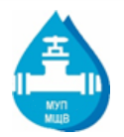 Уведомление о задолженности Абонентов частного сектора в городском округе Пушкинский за холодное водоснабжение и/или водоотведение13.01.2023г.Филиал МУП «Межрайонный Щелковский Водоканал» - «Водоканал городского округа Пушкинский» уведомляет о том, что у Вас образовалась задолженность перед нашим предприятием за холодное водоснабжение и/или водоотведение, превышающая сумму 2 месячных размеров платы. Оплатить задолженность по платежному документу возможно: в личном кабинете МУП «Межрайонный Щелковский Водоканал» на сайте mr-vk.ru, в отделениях ФГУП «Почта России» и ПАО «Сбербанк России», с помощью сервисов Сбербанк Онлайн и в офисе предприятия по адресу: г. Пушкино, ул. Учинская, д.16.В случае непогашения задолженности в течение 20 дней со дня размещения на официальном сайте МУП «Межрайонный Щелковский Водоканал» в сети Интернет данного уведомления (13.01.2023г.) коммунальные услуги по холодному водоснабжению и/или водоотведению будут сначала ограничены, а затем приостановлены либо при отсутствии технической возможности введения ограничения приостановлены без предварительного введения ограничения. В соответствии с Постановлением правительства РФ от 06.05.2011 №354 (в ред. от 13.07.2019 №897) расходы исполнителя, связанные с введением ограничения, приостановления и возобновления предоставления коммунальной услуги потребителю-должнику, подлежат возмещению за счет потребителя, в отношении которого осуществлялись указанные действия, в размере, не превышающем 3000 (три тысячи) рублей в совокупности.Филиал МУП «Межрайонный Щелковский Водоканал» - «Водоканал городского округа Пушкинский» так же будет вынужден обратиться в судебные органы с требованиями о взыскании с Вас возникшей задолженности за холодное водоснабжение и/или водоотведение в принудительном порядке, взыскании пеней и судебных расходов. В соответствии с вышеизложенным, во избежание возникновения для Вас неблагоприятных последствий, связанных с введением ограничения/приостановления коммунальных услуг и взысканием задолженности в принудительном порядке, убедительно просим оплатить задолженность в срок, не превышающий 20 календарных дней с даты размещения настоящего уведомления (13.01.2023г).Лицевой счет АдресИтого задолженность за водопотребление более 2-х месяцев, рубв т. ч. задолженность за водоотведение более 2-х месяцев, руб.в т.ч. задолженность за водопотребление более 2-х месяцев, руб.в т. ч. задолженность за повышающий коэффициент более 2-х месяцев, руб.207000213Пушкино г., Державинская ул. (мкр Клязьма), дом 2/41, корпус 320 245,0111 375,958 869,06711700601Пушкино г., Горького ул. (мкр Звягино), дом 68 090,248 090,24713501502Пушкино г., Советская ул. (мкр Звягино), дом 159 229,484 619,253 569,221 041,01713901002Пушкино г., Шоссейная ул. (мкр Звягино), дом 101 791,211 791,21128401201Пушкино г., Акуловский 4-ый пр-д, дом 121 993,371 993,37137201303Пушкино г., 3-я ДОМБРОВСКАЯ, дом 13а79 158,4835 801,7243 356,76206700301Пушкино г., Грановская ул. (мкр Клязьма), дом 3 а, кв.56 190,752 893,432 235,961 061,36712202902Пушкино г., Куйбышева ул. (мкр Звягино), дом 294 384,042 473,071 910,97714000901Пушкино г., Новая ул. (мкр Звягино), дом 9 А4 526,274 526,27128809002Пушкино г., Колхозная ул. (мкр Новая деревня), дом 908 163,048 163,04711602301Пушкино г., Школьная ул. (мкр Звягино), дом 238 871,788 871,78713600801Пушкино г., Фрунзе ул. (мкр Звягино), дом 84 049,182 699,441 349,74713702602Пушкино г., Центральная ул. (мкр Звягино), дом 261 296,021 296,02128703901Пушкино г., Добролюбова ул., дом 398 321,417 226,611 094,80128804103Пушкино г., Колхозная ул. (мкр Новая деревня), дом 4121 066,3311 116,718 599,881 349,74711601901Пушкино г., Школьная ул. (мкр Звягино), дом 197 664,957 664,95711801502Пушкино г., Дзержинского ул. (мкр Звягино), дом 154 548,984 548,98713402102Пушкино г., Пионерская ул. (мкр Звягино), дом 21 А1 234,081 234,08713600806Пушкино г., Фрунзе ул. (мкр Звягино), дом 87 449,837 449,83713701002Пушкино г., Центральная ул. (мкр Звягино), дом 102 385,862 385,86730701701Пушкино г., Сосновая ул. (мкр Звягино), дом 171 019,521 019,52207000214Пушкино г., Державинская ул. (мкр Клязьма), дом 2/41, корпус 324 834,1812 764,0712 070,11711701601Пушкино г., Горького ул. (мкр Звягино), дом 16/65 671,923 955,911 716,01712901301Пушкино г., Нелидова ул. (мкр Звягино), дом 138 195,648 195,64713801201Пушкино г., Энгельса ул. (мкр Звягино), дом 12-а16 575,6214 475,352 100,27745800702Пушкино г., Воровского ул. (мкр Звягино), дом 75 473,603 798,751 674,85128702504Пушкино г., Добролюбова ул., дом 252 385,862 385,86128501503Пушкино г., Акуловское ш., дом 152 385,862 385,86129101301Пушкино г., Луговая ул. (Пушкино г.), дом 138 526,726 225,332 301,39130410802Пушкино г., ш. Ярославское, дом 108 А11 122,265 423,274 191,091 507,90204101103Пушкино г., Достоевского ул. (мкр Клязьма), дом 118 082,858 082,85712401101Пушкино г., Колхозная ул. (мкр Звягино), дом 11 А4 771,534 771,53712700702Пушкино г., Первомайская ул. (мкр Звягино), дом 7/73 409,962 273,331 136,63128700901Пушкино г., Добролюбова ул., дом 9/119 490,2511 431,788 058,47130100302Пушкино г., Соколовская ул., дом 37 841,167 841,16130200201Пушкино г., Трудовая ул., дом 2/141 107,591 107,59130506601Пушкино г., СНП Водопроводчик-3, дом уч.669 417,609 417,60132302505Пушкино г., Оранжерейная ул., дом 2515 476,797 722,265 988,511 766,02133100701Пушкино г., Чеховский 1-ый пр-д, дом 72 805,802 805,80133301301Пушкино г., Мичурина пр., дом 1337 664,0020 449,1016 101,201 113,70128803302Пушкино г., Колхозная ул. (мкр Новая Деревня), дом 3318 934,5718 934,57207000215Пушкино г., Державинская ул. (мкр Клязьма), дом 2/41, кв.510 012,894 887,503 775,651 349,74712301603Пушкино г., Кирова ул. (мкр Звягино), дом за дом 162 954,042 954,04712400902Пушкино г., Колхозная ул. (мкр Звягино), дом 91 500,021 500,02712404602Пушкино г., Колхозная ул. (мкр Звягино), дом 4628 124,7423 519,464 605,28712800601Пушкино г., Ленина ул. (мкр Звягино), дом 613 411,0412 061,301 349,74730801001Пушкино г., Спортивная ул. (мкр Звягино), дом 102 412,102 412,10418901601Пушкино г., Фрунзе ул. (мкр Заветы Ильича), дом 16-а1 828,801 828,80711800701Пушкино г., Дзержинского ул. (мкр Звягино), дом 715 793,7213 951,641 842,08711801901Пушкино г., Дзержинского ул. (мкр Звягино), дом 194 049,182 699,441 349,74708800301Пушкино г., Березовая ул. (мкр Звягино), дом 35 106,775 106,77711501101Пушкино г., Парковая ул. (мкр Звягино), дом 11/11 285,971 285,97712200406Пушкино г., Куйбышева ул. (мкр Звягино), дом 4/313 388,856 252,475 677,791 458,59714000102Пушкино г., Новая ул. (мкр Звягино), дом 1 А3 972,642 432,051 540,59128803201Пушкино г., Колхозная ул. (мкр Новая деревня), дом 32, корпус 11 160,801 160,80128810001Пушкино г., Колхозная ул. (мкр Новая деревня), дом 10013 004,0713 004,07131100603Пушкино г., Гагарина ул., дом 618 112,4510 188,317 924,14130404502Пушкино г., ш. Ярославское, дом 4511 757,029 762,791 994,232270300401Пушкино г., Новая ул. (Зверосовхоз), дом 4, кв.124 076,6911 839,049 147,343 090,31201500108Пушкино г., Лермонтовская ул. (мкр Клязьма), дом 1-а15 476,817 168,015 539,202 769,60442203001Пушкино г., Некрасова ул. (мкр Заветы Ильича), дом 3014 704,038 254,596 449,44136800205Пушкино г., Островского ул., дом 2а1 534,921 534,92712200201Пушкино г., Куйбышева ул. (мкр Звягино), дом 211 437,338 152,833 284,50712500405Пушкино г., Комсомольский пр-д (мкр Звягино), дом 42 538,612 538,61128900205Пушкино г., Колхозная ул. (с/п), дом 2 В34 063,9231 364,482 699,44128901201Пушкино г., Колхозная ул. (с/п), дом 127 505,434 032,393 473,04129002601Пушкино г., Кирова ул. (мкр Новая Деревня), дом 26А4 826,294 826,29712200701Пушкино г., Куйбышева ул. (мкр Звягино), дом 72 715,402 715,40130409603Пушкино г., ш. Ярославское, дом 963 121,822 081,221 040,60131704201Пушкино г., МОСКОВСКИЙ ПР-Т, дом 42 А7 083,513 995,583 087,93132700302Пушкино г., Полевой проезд, дом 33 750,391 984,741 765,65132701101Пушкино г., Полевой проезд, дом 112 385,862 385,86709001101Пушкино г., Полевая 5-я ул. (мкр Звягино), дом 112 870,172 870,17712401301Пушкино г., Колхозная ул. (мкр Звягино), дом 13 А4 771,534 771,53713000803Пушкино г., Октябрьская ул. (мкр Звягино), дом 8 Б1 365,741 365,74713101002Пушкино г., Оранжерейный туп. (мкр Звягино), дом 108 479,818 479,81711401901Пушкино г., Красина ул. (мкр Звягино), дом 192 095,352 095,35711800305Пушкино г., Дзержинского ул. (мкр Звягино), дом 3 А45 903,5642 219,303 684,26713601803Пушкино г., Фрунзе ул. (мкр Звягино), дом 1820 694,6517 410,153 284,50128803501Пушкино г., Колхозная ул. (мкр Новая деревня), дом 359 286,094 300,803 323,541 661,75130418503Пушкино г., ш. Ярославское, дом 185, кв.210 473,767 710,622 763,14624501101Пушкино г., Кузнецкий мост ул. (мкр Мамонтовка), дом 111 272,011 272,01205603504Пушкино г., Толстовская ул. (мкр Клязьма), дом 354 778,162 695,272 082,89711603304Пушкино г., Школьная ул. (мкр Звягино), дом 33 А7 022,724 681,822 340,90712301203Пушкино г., Кирова ул. (мкр Звягино), дом 12 А10 395,7010 395,70713601602Пушкино г., Фрунзе ул. (мкр Звягино), дом 162 277,682 277,68714000701Пушкино г., Новая ул. (мкр Звягино), дом 76 937,466 937,46714000801Пушкино г., Новая ул. (мкр Звягино), дом 85 249,685 249,68128702503Пушкино г., Добролюбова ул., дом 251 056,241 056,24130100402Пушкино г., Соколовская ул., дом 44 826,294 826,29130403204Пушкино г., ш. Ярославское, дом 325 982,484 629,491 352,99132201607Пушкино г., 50 ЛЕТ КОМСОМОЛА, дом 163 024,513 024,51133200203Пушкино г., Мичурина ул., дом 24 266,544 266,54446600301Пушкино г., Серебряные ключи ул. (мкр Заветы Ильича), дом 33 773,392 128,861 644,53414903904Пушкино г., Горького ул. (мкр Заветы Ильича), дом 391 189,221 189,22711902502Пушкино г., Карла Маркса ул. (мкр Звягино), дом 254 349,544 349,54712202307Пушкино г., Куйбышева ул. (мкр Звягино), дом 254 680,674 680,67128702502Пушкино г., Добролюбова ул., дом 252 385,862 385,86130510601Пушкино г., СНП Водопроводчик-3, дом уч.106/10523 253,1923 253,19132302603Пушкино г., Оранжерейная ул., дом 263 750,803 750,80138000304Пушкино г., Заводской пр-д, дом 3 А4 826,294 826,29623601501Пушкино г., Водопьянова ул. (мкр Мамонтовка), дом 159 963,524 614,643 565,921 782,96200400704Пушкино г., Гоголевская ул. (мкр Клязьма), дом 711 928,9511 928,95713601801Пушкино г., Фрунзе ул. (мкр Звягино), дом 1814 305,9512 956,211 349,74713701602Пушкино г., Центральная ул. (мкр Звягино), дом 169 645,599 645,59713705102Пушкино г., Центральная ул. (мкр Звягино), дом 514 940,404 940,40129302304Пушкино г., Набережная ул. (мкр Новая Деревня), дом 231 099,001 099,00137603401Пушкино г., Гончарова ул., дом 346 337,742 935,262 268,331 134,15708701701Пушкино г., Озерная ул. (мкр Звягино), дом 172 219,452 219,45447601001Пушкино г., Энтузиастов (мкр Заветы Ильича), дом 10/1А21 611,4011 496,679 019,931 094,80712203101Пушкино г., Куйбышева ул. (мкр Звягино), дом 316 796,913 169,662 449,701 177,55713101005Пушкино г., Оранжерейный туп. (мкр Звягино), дом 10 А4 266,544 266,54713600301Пушкино г., Фрунзе ул. (мкр Звягино), дом 36 257,294 387,931 869,36128704602Пушкино г., Добролюбова ул., дом 467 274,095 249,512 024,58129002304Пушкино г., Кирова ул. (мкр Новая Деревня), дом 2312 031,246 786,445 244,80131801501Пушкино г., Нижняя Слободка ул., дом 151 315,781 315,78713901101Пушкино г., Шоссейная ул. (мкр Звягино), дом 119 493,119 493,11130503401Пушкино г., СНП Водопроводчик-3, дом уч.341 463,951 463,95137404902Пушкино г., Лесная ул., дом 497 841,167 841,16137405501Пушкино г., Лесная ул., дом 553 569,172 013,321 555,85624702502Пушкино г., Ленточка ул. (мкр Мамонтовка), дом 251 568,231 568,23626601801Пушкино г., Тулуповский туп.(мкр Мамонтовка), дом 1812 064,2610 222,181 842,08200404204Пушкино г., Гоголевская ул. (мкр Клязьма), дом 424 849,403 499,661 349,74201100401Пушкино г., Комсомольский пер. (мкр Мамонтовка), дом 43 012,192 008,131 004,06205922901Пушкино г., (мкр Междуречье)3 385,643 385,64713600302Пушкино г., Фрунзе ул. (мкр Звягино), дом 31 193,511 193,51128706202Пушкино г., Добролюбова ул., дом 623 342,062 228,061 114,00128804102Пушкино г., Колхозная ул. (мкр Новая деревня), дом 4126 830,4914 300,8011 179,951 349,74130410804Пушкино г., ш. Ярославское, дом 108 А12 592,456 481,695 015,961 094,80130508401Пушкино г., СНП Водопроводчик-3, дом уч.8422 777,5422 777,54708900501Пушкино г., Цветочная ул. (мкр Звягино), дом 58 500,008 500,00711602601Пушкино г., Школьная ул. (мкр Звягино), дом 2613 452,7211 610,641 842,08712101001Пушкино г., Колхозная горка ул. (мкр Звягино), дом 101 091,601 091,60712500601Пушкино г., Комсомольский пр-д (мкр Звягино), дом 615 776,3913 992,491 783,90132602502Пушкино г., Писаревская ул. (Пушкино г.), дом 2525 844,8923 691,212 153,68133003810Пушкино г., Чехова ул., дом 38, кв.1824 834,1513 968,8510 865,30133401502Пушкино г., Тургенева ул., дом 155 302,555 302,55624700306Пушкино г., Ленточка ул. (мкр Мамонтовка), дом 317 142,7417 142,74624701901Пушкино г., Ленточка ул. (мкр Мамонтовка), дом 191 255,241 255,24206700303Пушкино г., Грановская ул. (мкр Клязьма), дом 3-б, кв.54 014,012 264,161 749,85446600802Пушкино г., Серебряные ключи ул. (мкр Заветы Ильича), дом 8, кв.21 153,641 153,64711902905Пушкино г., Карла Маркса ул. (мкр Звягино), дом 293 627,893 627,89712202701Пушкино г., Куйбышева ул. (мкр Звягино), дом 272 385,862 385,86712401904Пушкино г., Колхозная ул. (мкр Звягино), дом 19 А7 686,957 686,95712601001Пушкино г., Калинина ул. (мкр Звягино), дом 101 099,001 099,00712902101Пушкино г., Нелидова ул. (мкр Звягино), дом 2112 215,6910 373,611 842,08132000802Пушкино г., 2-ой Надсоновский пр-д, дом 82 975,311 677,631 297,68132200401Пушкино г., 50 ЛЕТ КОМСОМОЛА, дом 4 /41 651,301 651,30133003806Пушкино г., Чехова ул., дом 38, кв.1113 000,007 286,115 713,89130412601Пушкино г., ш. Ярославское, дом 126А3 362,491 730,481 632,01712001301Пушкино г., Крупской ул. (мкр Звягино), дом 132 032,992 032,99713100302Пушкино г., Оранжерейный туп. (мкр Звягино), дом 3 А1 674,311 674,31713301701Пушкино г., Полевая 1-я ул. (мкр Звягино), дом 173 192,843 192,84129103002Пушкино г., Луговая ул. (Пушкино г.), дом 304 093,682 931,831 161,85129201502Пушкино г., Маяковского ул., дом 1540 372,2936 998,013 374,28129301001Пушкино г., Набережная ул. (мкр Новая Деревня), дом 10А1 775,881 775,88129302105Пушкино г., Набережная ул. (мкр Новая Деревня), дом 21А8 426,927 077,181 349,74448000101Пушкино г., Авиационный пр-д. (мкр Заветы Ильича), дом 113 244,6812 011,401 233,28711700303Пушкино г., Горького ул. (мкр Звягино), дом 3А30 354,0612 841,1714 453,793 059,10713101201Пушкино г., Оранжерейный туп. (мкр Звягино), дом 127 797,487 797,48128704301Пушкино г., Добролюбова ул., дом 4327 337,1112 521,6011 014,643 800,87129103401Пушкино г., Луговая ул. (Пушкино г.), дом 342 215,692 215,69128601401Пушкино г., Грибоедова ул., дом 144 771,534 771,53132900301Пушкино г., Станиславского проезд, дом 32 514,922 514,92137100102Пушкино г., Парковая ул., дом 110 554,8610 554,86137201103Пушкино г., 3-я ДОМБРОВСКАЯ, дом 11 А4 230,982 400,561 830,42137501201Пушкино г., Западная ул., дом 12/346 755,716 755,71137603301Пушкино г., Гончарова ул., дом 33 А2 309,711 302,881 006,83137702002Пушкино г., Льва Толстого ул., дом 201 187,391 187,39624600805Пушкино г., Куйбышева ул. (мкр Мамонтовка), дом 8 А13 185,4411 343,361 842,08417802902Пушкино г., Почтовая ул. (мкр Заветы Ильича), дом 293 327,331 876,871 450,46711800702Пушкино г., Дзержинского ул. (мкр Звягино), дом 71 324,221 324,22712700408Пушкино г., Первомайская ул. (мкр Звягино), дом 411 165,818 911,552 254,26128703902Пушкино г., Добролюбова ул., дом 391 254,941 254,94129103102Пушкино г., Луговая ул. (Пушкино г.), дом 312 727,012 727,01130503801Пушкино г., СНП Водопроводчик-3, дом уч.381 463,951 463,95130509601Пушкино г., СНП Водопроводчик-3, дом уч.961 303,741 303,74133505002Пушкино г., Надсоновская ул., дом 504 579,041 954,271 601,281 023,49709001102Пушкино г., Полевая 5-я ул. (мкр Звягино), дом 114 221,564 221,56131100902Пушкино г., Гагарина ул., дом 914 174,116 907,485 337,831 928,80132301701Пушкино г., Оранжерейная ул., дом 1761 282,2933 238,6025 853,992 189,70132500602Пушкино г., Озерная ул., дом 651 501,4427 143,2122 387,051 971,18133503801Пушкино г., Надсоновская ул., дом 382 936,621 153,661 782,96133600701Пушкино г., Надсоновский 1-ый пр-д, дом 71 348,001 348,00137602701Пушкино г., Гончарова ул., дом 2780 383,1042 290,4233 584,244 508,44137702001Пушкино г., Льва Толстого ул., дом 206 528,003 689,032 838,97711901601Пушкино г., Карла Маркса ул. (мкр Звягино), дом 1626 614,4013 537,9210 468,432 608,05712500402Пушкино г., Комсомольский пр-д (мкр Звягино), дом 46 167,634 673,391 494,24712601402Пушкино г., Калинина ул. (мкр Звягино), дом 1412 534,5110 221,352 313,16712800602Пушкино г., Ленина ул. (мкр Звягино), дом 66 384,816 384,81128803202Пушкино г., Колхозная ул. (мкр Новая деревня), дом 326 786,446 786,44130409201Пушкино г., ш. Ярославское, дом 921 483,111 483,11711601601Пушкино г., Школьная ул. (мкр Звягино), дом 161 333,301 333,30712301701Пушкино г., Кирова ул. (мкр Звягино), дом 171 540,591 540,59713705703Пушкино г., Центральная ул. (мкр Звягино), дом 571 600,491 600,49128501508Пушкино г., Акуловское ш., дом 15 А7 867,235 677,532 189,70625709303Пушкино г., Проектируемая ул. (мкр Мамонтовка), дом 931 680,901 680,90200200501Пушкино г., 8 Марта ул. (мкр Клязьма), дом 53 225,842 150,571 075,27200201201Пушкино г., 8 Марта ул. (мкр Клязьма), дом 122 797,712 797,71200300802Пушкино г., Горьковская ул. (мкр Клязьма), дом 89 537,439 537,43201100601Пушкино г., Комсомольский пер. (мкр Мамонтовка), дом 61 341,191 341,19201501708Пушкино г., Лермонтовская ул. (мкр Клязьма), дом 173 155,763 155,76204100402Пушкино г., Достоевского ул. (мкр Клязьма), дом 41 120,791 120,79204903303Пушкино г., Пушкинская ул. (мкр Клязьма), дом 33А1 287,811 287,81204904008Пушкино г., Пушкинская ул. (мкр Клязьма), дом 40Б14 389,1513 216,891 172,26204905903Пушкино г., Пушкинская ул. (мкр Клязьма), дом 598 475,578 475,57201500115Пушкино г., Лермонтовская ул. (мкр Клязьма), дом 1 А12 286,485 690,254 397,492 198,74446600807Пушкино г., Серебряные ключи ул. (мкр Заветы Ильича), дом 8, кв.74 021,712 268,611 753,10447100701Пушкино г., Серебрянская (Лесная) ул. (мкр Заветы Ильича), дом 79 093,809 093,80713402501Пушкино г., Пионерская ул. (мкр Звягино), дом 251 739,721 739,72128805701Пушкино г., Колхозная ул. (мкр Новая деревня), дом 571 055,341 055,34131600302Пушкино г., Красноармейская ул., дом 316 401,729 221,027 180,70137503401Пушкино г., Западная ул., дом 341 597,681 597,68623401301Пушкино г., Весенняя ул. (мкр Мамонтовка), дом 136 117,842 833,342 189,701 094,802030908702Пушкино г., Путилово с., дом 87А27 079,1527 079,15711902901Пушкино г., Карла Маркса ул. (мкр Звягино), дом 29 А20 502,2710 503,458 160,891 837,93130409604Пушкино г., ш. Ярославское, дом 9615 074,4513 224,491 849,96139600701Пушкино г., Лесная ул. (Левково), дом 76 820,326 820,32623601203Пушкино г., Водопьянова ул. (мкр Мамонтовка), дом 1119 515,3910 383,838 036,761 094,80623900201Пушкино г., Дачная ул. (мкр Мамонтовка), дом 2/151 287,801 287,80624503801Пушкино г., Кузнецкий мост ул. (мкр Мамонтовка), дом 387 047,997 047,99625402404Пушкино г., 1-я Полевая ул. (мкр Мамонтовка), дом 244 277,254 277,25627000110Пушкино г., Центральная ул. (мкр Мамонтовка), дом 1 Б3 627,893 627,89627800601Пушкино г., Крестьянская ул. (мкр Мамонтовка), дом 6 А24 063,9221 717,082 346,84201503404Пушкино г., Лермонтовская ул. (мкр Клязьма), дом 344 149,983 055,181 094,80711602802Пушкино г., Школьная ул. (мкр Звягино), дом 281 083,001 083,00128706204Пушкино г., Добролюбова ул., дом 6221 365,8618 666,422 699,44135502402Пушкино г., Авиационная ул., дом 247 841,167 841,16623500301Пушкино г., Вишневая ул. (мкр Мамонтовка), дом 3 А30 453,9318 687,8910 413,051 352,99623900301Пушкино г., Дачная ул. (мкр Мамонтовка), дом 31 554,211 554,21627001503Пушкино г., Центральная ул. (мкр Мамонтовка), дом 15 В2 385,862 385,86627001506Пушкино г., Центральная ул. (мкр Мамонтовка), дом 15 В9 652,489 652,48128703903Пушкино г., Добролюбова ул., дом 391 077,141 077,14711702202Пушкино г., Горького ул. (мкр Звягино), дом 2211 968,709 649,902 318,80711801501Пушкино г., Дзержинского ул. (мкр Звягино), дом 153 683,203 683,20711900804Пушкино г., Карла Маркса ул. (мкр Звягино), дом 84 157,404 157,40713701003Пушкино г., Центральная ул. (мкр Звягино), дом 104 771,534 771,53713702102Пушкино г., Центральная ул. (мкр Звягино), дом 211 361,311 361,31714000602Пушкино г., Новая ул. (мкр Звягино), дом 612 170,9810 623,051 547,93133200202Пушкино г., Мичурина ул., дом 24 266,544 266,54133900501Пушкино г., Чехова ал. Зеленый городок ДСК, дом 5, кв.дача71 370,961 370,96137903301Пушкино г., Заводская ул., дом 331 730,481 730,48712601401Пушкино г., Калинина ул. (мкр Звягино), дом 14 А3 513,353 513,35730701901Пушкино г., Сосновая ул. (мкр Звягино), дом 191 153,641 153,64130201301Пушкино г., Трудовая ул., дом 131 324,221 324,22130400403Пушкино г., ш. Ярославское, дом 416 228,2914 386,211 842,08132601402Пушкино г., Писаревская ул. (Пушкино г.), дом 141 949,131 949,13132602601Пушкино г., Писаревская ул. (Пушкино г.), дом 268 524,984 808,533 716,45133003807Пушкино г., Чехова ул., дом 38, кв.148 102,4626 993,4621 109,00134900501Пушкино г., Серебрянская 3-я ул., дом 51 526,001 526,00415401102Пушкино г., Дзержинского (мкр Заветы Ильича), дом 11/24 193,982 795,991 397,99711603201Пушкино г., Школьная ул. (мкр Звягино), дом 3210 182,448 993,221 189,22712403001Пушкино г., Колхозная ул. (мкр Звягино), дом 302 385,862 385,86730902801Пушкино г., Дворцовая ул. (мкр Звягино), дом 283 673,193 673,19128808401Пушкино г., Колхозная ул. (мкр Новая деревня), дом 845 330,665 330,66130102901Пушкино г., Соколовская ул., дом 292 266,222 266,22130400301Пушкино г., ш. Ярославское, дом 39 129,397 058,332 071,06130406801Пушкино г., ш. Ярославское, дом 68 А9 251,707 227,122 024,58131802202Пушкино г., Нижняя Слободка ул., дом 221 034,721 034,72137903201Пушкино г., Заводская ул., дом 3225 207,3314 176,8211 030,512270502104Пушкино г., Парковая ул. (Зверосовхоз), дом 2112 296,686 206,634 805,311 284,74711604101Пушкино г., Школьная ул. (мкр Звягино), дом 412 005,832 005,83712800403Пушкино г., Ленина ул. (мкр Звягино), дом 44 165,934 165,93136701202Пушкино г., Добролюбовский 2-й пр., дом 121 794,761 794,76623701703Пушкино г., Гоголевская  ул. (мкр Мамонтовка), дом 17 Б17 480,4313 898,383 582,05624503601Пушкино г., Кузнецкий мост ул. (мкр Мамонтовка), дом 36 Б15 744,6814 511,401 233,28713300401Пушкино г., Полевая 1-я ул. (мкр Звягино), дом 43 012,302 008,401 003,90730902501Пушкино г., Сосновая ул. (мкр Звягино), дом 142 867,212 867,21624504002Пушкино г., Кузнецкий мост ул. (мкр Мамонтовка), дом 40 Б3 024,513 024,51627101603Пушкино г., Школьная ул. (мкр Мамонтовка), дом 167 618,617 618,61200900802Пушкино г., Крестовская ул. (мкр Клязьма), дом 83 441,041 941,081 499,96201501308Пушкино г., Лермонтовская ул. (мкр Клязьма), дом 13А1 008,481 008,48201501401Пушкино г., Лермонтовская ул. (мкр Клязьма), дом 142 553,392 553,39201600708Пушкино г., Некрасовская ул. (мкр Клязьма), дом 711 031,989 682,241 349,74203100401Пушкино г., Челюскинская ул. (мкр Мамонтовка), дом 413 828,9912 734,191 094,80204200502Пушкино г., Крыловская ул. (мкр Клязьма), дом 53 945,053 945,05201504801Пушкино г., Лермонтовская ул. (мкр Клязьма), дом 48А1 293,261 293,26713300601Пушкино г., Полевая 1-я ул. (мкр Звягино), дом 626 454,7226 454,72128900801Пушкино г., Колхозная ул. (с/п), дом 811 178,475 731,344 431,841 015,29132000801Пушкино г., 2-ой Надсоновский пр-д, дом 816 619,4016 619,40137404901Пушкино г., Лесная ул., дом 493 453,172 391,041 062,13623703105Пушкино г., Гоголевская  ул. (мкр Мамонтовка), дом 316 048,826 048,82625500301Пушкино г., Полевая 2-я ул. (мкр Мамонтовка), дом 314 549,417 084,945 695,691 768,78642500101Пушкино г., Горького ул., дом 1 А2 453,631 362,191 091,44201100901Пушкино г., Комсомольский пер. (мкр Мамонтовка), дом 922 643,2020 801,121 842,08201601101Пушкино г., Некрасовская ул. (мкр Клязьма), дом 111 421,841 421,84201601703Пушкино г., Некрасовская ул. (мкр Клязьма), дом 179 251,707 227,122 024,58711603502Пушкино г., Школьная ул. (мкр Звягино), дом 356 334,146 334,14712902303Пушкино г., Нелидова ул. (мкр Звягино), дом 231 648,531 648,53713100203Пушкино г., Оранжерейный туп. (мкр Звягино), дом 21 199,411 199,41713100502Пушкино г., Оранжерейный туп. (мкр Звягино), дом 5 А10 600,599 505,791 094,80132302502Пушкино г., Оранжерейная ул., дом 252 940,711 640,861 299,85132500603Пушкино г., Озерная ул., дом 61 101,161 101,16624503609Пушкино г., Кузнецкий мост ул. (мкр Мамонтовка), дом 36 Б3 627,893 627,89624900306Пушкино г., Михалки ул. (мкр Мамонтовка), дом 3 А4 771,534 771,53625400401Пушкино г., 1-я Полевая ул. (мкр Мамонтовка), дом 414 940,819 960,544 980,27627003301Пушкино г., Центральная ул. (мкр Мамонтовка), дом 3313 216,8412 105,831 111,01627101805Пушкино г., Школьная ул. (мкр Мамонтовка), дом 18 Б3 134,223 134,22203100902Пушкино г., Челюскинская ул. (мкр Мамонтовка), дом 92 385,862 385,86204200904Пушкино г., Крыловская ул. (мкр Клязьма), дом 9В7 841,167 841,162270601201Пушкино г., Центральная ул. (Зверосовхоз), дом 12, кв.24 367,742 460,761 906,98711902504Пушкино г., Карла Маркса ул. (мкр Звягино), дом 252 351,702 351,70712902302Пушкино г., Нелидова ул. (мкр Звягино), дом 2314 404,8011 812,192 592,61713901001Пушкино г., Шоссейная ул. (мкр Звягино), дом 102 385,862 385,86730901201Пушкино г., Дворцовая ул. (мкр Звягино), дом 122 307,322 307,32129102701Пушкино г., Луговая ул. (Пушкино г.), дом 272 942,581 659,931 282,65137202101Пушкино г., 3-я ДОМБРОВСКАЯ, дом 218 088,798 088,79624702003Пушкино г., Ленточка ул. (мкр Мамонтовка), дом 2017 031,9815 682,241 349,74626500301Пушкино г., Строительная ул. (мкр Мамонтовка), дом 31 120,791 120,79626501701Пушкино г., Строительная ул. (мкр Мамонтовка), дом 17/12 927,262 927,26200302003Пушкино г., Горьковская ул. (мкр Клязьма), дом 20/45 423,404 328,601 094,80200400304Пушкино г., Гоголевская ул. (мкр Клязьма), дом 33 429,233 429,23713402104Пушкино г., Пионерская ул. (мкр Звягино), дом 2112 734,5212 734,52713601603Пушкино г., Фрунзе ул. (мкр Звягино), дом 163 430,893 430,89713706101Пушкино г., Центральная ул. (мкр Звягино), дом 612 385,862 385,86129003001Пушкино г., Кирова ул. (мкр Новая Деревня), дом 309 031,987 942,571 089,41129203601Пушкино г., Маяковского ул., дом 34 А7 537,706 187,961 349,74131400901Пушкино г., КОМСОМОЛЬСКИЙ ПР-Д, дом 92 778,411 549,621 228,79132700901Пушкино г., Полевой проезд, дом 93 416,441 875,531 540,91136701401Пушкино г., Добролюбовский 2-й пр., дом 143 567,721 982,441 585,28136801201Пушкино г., Островского ул., дом 122 893,592 893,59137503101Пушкино г., Западная ул., дом 31, кв.участок 6411 234,039 884,291 349,74623701302Пушкино г., Гоголевская  ул. (мкр Мамонтовка), дом 133 067,711 730,491 337,22624502302Пушкино г., Кузнецкий мост ул. (мкр Мамонтовка), дом 231 043,811 043,81624704501Пушкино г., Ленточка ул. (мкр Мамонтовка), дом 455 730,934 680,771 050,16129901303Пушкино г., Серебрянская 1-я ул., дом 1330 601,9516 597,1412 910,011 094,80130401501Пушкино г., ш. Ярославское, дом 151 016,751 016,75130508301Пушкино г., СНП Водопроводчик-3, дом уч.835 696,355 696,35131202201Пушкино г., Верхняя Слободка ул., дом 226 841,166 841,16137301302Пушкино г., Краснофлотская ул., дом 1353 112,6448 216,934 895,71138101301Пушкино г., 3-й ДОБРОЛЮБОВСКИЙ, дом 131 167,501 167,50623702301Пушкино г., Гоголевская  ул. (мкр Мамонтовка), дом 231 328,691 328,69624101402Пушкино г., Кадомцева ул. (мкр Мамонтовка), дом 144 300,804 300,80625707401Пушкино г., Проектируемая ул. (мкр Мамонтовка), дом 741 252,961 252,96627000404Пушкино г., Центральная ул. (мкр Мамонтовка), дом 41 275,781 275,78200200203Пушкино г., 8 Марта ул. (мкр Клязьма), дом 27 841,167 841,16201502810Пушкино г., Лермонтовская ул. (мкр Клязьма), дом 28В13 573,316 154,865 318,182 100,27202002403Пушкино г., Октябрьская ул.  (мкр Мамонтовка), дом 24Б3 077,641 761,111 316,53205602001Пушкино г., Толстовская ул. (мкр Клязьма), дом 2016 461,9615 047,661 414,30205900810Пушкино г., Славянская ул. (мкр Междуречье), дом 8, кв.102 782,471 569,541 212,93128901903Пушкино г., Колхозная ул. (с/п), дом 197 729,897 729,89130501801Пушкино г., СНП Водопроводчик-3, дом уч.186 426,836 426,83132302202Пушкино г., Оранжерейная ул., дом 224 569,854 569,85133505001Пушкино г., Надсоновская ул., дом 502 689,871 517,311 172,56137600501Пушкино г., Гончарова ул., дом 52 818,282 818,28625000401Пушкино г., Молодежная ул. (мкр Мамонтовка), дом 4/114 366,4610 320,204 046,26626400104Пушкино г., Спортивный пр-д (мкр Мамонтовка), дом 1 А5 204,255 204,25627002204Пушкино г., Центральная ул. (мкр Мамонтовка), дом 22 А3 627,893 627,89200200902Пушкино г., 8 Марта ул. (мкр Клязьма), дом 94 847,754 847,75200400305Пушкино г., Гоголевская ул. (мкр Клязьма), дом 313 923,346 274,805 365,772 282,77201602701Пушкино г., Некрасовская ул. (мкр Клязьма), дом 2713 106,7010 343,562 763,14202300208Пушкино г., Первомайская 2-я ул. (мкр Мамонтовка), дом 21 355,141 355,14204201103Пушкино г., Крыловская ул. (мкр Клязьма), дом 11А3 284,503 284,50204802102Пушкино г., Никитинская ул. (мкр Клязьма), дом 2116 143,6414 781,261 362,38204900910Пушкино г., Пушкинская ул. (мкр Клязьма), дом 9Б3 341,163 341,16204910703Пушкино г., Пушкинская ул. (мкр Клязьма), дом 1074 582,663 232,921 349,74130001203Пушкино г., Серебрянская 2-я ул., дом 128 130,285 314,162 816,12131801602Пушкино г., Нижняя Слободка ул., дом 165 208,763 472,531 736,23132900302Пушкино г., Станиславского проезд, дом 38 406,118 406,11133003801Пушкино г., Чехова ул., дом 38, кв.1015 084,708 467,896 616,81133003804Пушкино г., Чехова ул., дом 38, кв.1724 834,1513 968,8510 865,30133003805Пушкино г., Чехова ул., дом 38, кв.624 834,3018 580,676 253,63136701901Пушкино г., Добролюбовский 2-й пр., дом 198 299,966 110,262 189,70624502101Пушкино г., Кузнецкий мост ул. (мкр Мамонтовка), дом 21 Б2 192,521 153,641 038,88626200302Пушкино г., Спортивная ул. (мкр Мамонтовка), дом 3 А7 701,997 701,99626500504Пушкино г., Строительная ул. (мкр Мамонтовка), дом 5/14 266,544 266,54627009301Пушкино г., Центральная ул. (мкр Мамонтовка), дом 933 306,703 306,70642500102Пушкино г., Горького ул., дом 1 А1 050,091 050,09200200701Пушкино г., 8 Марта ул. (мкр Клязьма), дом 715 414,3010 747,604 666,70201501902Пушкино г., Лермонтовская ул. (мкр Клязьма), дом 192 790,291 573,921 216,37745900901Пушкино г., Полевая 4-я ул. (мкр Звягино), дом 91 337,211 337,21128602701Пушкино г., Грибоедова ул., дом 279 121,134 383,593 387,801 349,74132700402Пушкино г., Полевой проезд, дом 445 000,0025 279,6119 720,39133901901Пушкино г., Чехова ал. Зеленый городок ДСК, дом 19 /11 097,821 097,82623702304Пушкино г., Гоголевская  ул. (мкр Мамонтовка), дом 23 В14 413,977 515,725 803,451 094,80626700804Пушкино г., Фестивальная ул. (мкр Мамонтовка), дом 8/734 142,2830 682,343 459,94627000405Пушкино г., Центральная ул. (мкр Мамонтовка), дом 4 В6 048,826 048,82627001802Пушкино г., Центральная ул. (мкр Мамонтовка), дом 18 А32 016,9414 483,5415 922,231 611,17627101007Пушкино г., Школьная ул. (мкр Мамонтовка), дом 10 Б1 554,621 554,62627101802Пушкино г., Школьная ул. (мкр Мамонтовка), дом 18 А7 963,656 913,491 050,16200201006Пушкино г., 8 Марта ул. (мкр Клязьма), дом 10 А6 088,506 088,50202002314Пушкино г., Октябрьская ул.  (мкр Мамонтовка), дом 23/37 606,803 673,192 838,811 094,80137201502Пушкино г., 3-я ДОМБРОВСКАЯ, дом 153 627,893 627,89625401202Пушкино г., 1-я Полевая ул. (мкр Мамонтовка), дом 126 322,122 867,212 303,271 151,64627003404Пушкино г., Центральная ул. (мкр Мамонтовка), дом 342 022,122 022,12200400702Пушкино г., Гоголевская ул. (мкр Клязьма), дом 72 301,222 301,22200403204Пушкино г., Гоголевская ул. (мкр Клязьма), дом 322 385,862 385,86202200208Пушкино г., Первомайская 1-я ул. (мкр Мамонтовка), дом 224 441,2913 122,9310 223,561 094,80202701302Пушкино г., Пионерская ул. (мкр Мамонтовка), дом 134 305,794 305,79204100601Пушкино г., Достоевского ул. (мкр Клязьма), дом 69 596,179 596,17204203301Пушкино г., Крыловская ул. (мкр Клязьма), дом 332 091,502 091,50204904601Пушкино г., Пушкинская ул. (мкр Клязьма), дом 464 621,743 081,151 540,59205901201Пушкино г., Мирная ул. (мкр Междуречье), дом 12, кв.165 026,1936 549,4928 476,70205903401Пушкино г., (мкр Междуречье), дом 34122 431,0368 888,9953 542,04206100302Пушкино г., Айвазовского ул. (мкр Клязьма), дом 31 266,921 266,92208401106Пушкино г., Костомаровская ул. (мкр Клязьма), дом 111 520,401 520,40130100303Пушкино г., Соколовская ул., дом 32 034,372 034,37130404501Пушкино г., ш. Ярославское, дом 452 106,022 106,02130501401Пушкино г., СНП Водопроводчик-3, дом уч.141 253,161 253,16130502501Пушкино г., СНП Водопроводчик-3, дом уч.2512 863,7212 863,72624901003Пушкино г., Михалки ул. (мкр Мамонтовка), дом 10/122 385,862 385,86625401111Пушкино г., 1-я Полевая ул. (мкр Мамонтовка), дом 1114 355,758 097,676 258,08625708904Пушкино г., Проектируемая ул. (мкр Мамонтовка), дом 89 А17 219,489 536,857 682,63627000109Пушкино г., Центральная ул. (мкр Мамонтовка), дом 15 410,185 410,18200301301Пушкино г., Горьковская ул. (мкр Клязьма), дом 138 209,065 761,172 447,89200900702Пушкино г., Крестовская ул. (мкр Клязьма), дом 71 381,971 381,97201100603Пушкино г., Комсомольский пер. (мкр Мамонтовка), дом 6, кв.345 277,7041 645,233 632,47201200203Пушкино г., Комсомольский пр-д (мкр Мамонтовка), дом 219 729,8518 121,921 607,93201504601Пушкино г., Лермонтовская ул. (мкр Клязьма), дом 462 612,551 005,661 606,89203101502Пушкино г., Челюскинская ул. (мкр Мамонтовка), дом 15А60 463,8432 787,2525 486,892 189,70625200504Пушкино г., Новая ул. (мкр Мамонтовка), дом 51 533,681 533,68626701803Пушкино г., Фестивальная ул. (мкр Мамонтовка), дом 18/31 277,291 277,29627000305Пушкино г., Центральная ул. (мкр Мамонтовка), дом 31 643,021 643,02627000504Пушкино г., Центральная ул. (мкр Мамонтовка), дом 5 Г2 385,862 385,86627000510Пушкино г., Центральная ул. (мкр Мамонтовка), дом 5 В2 260,932 260,93627003901Пушкино г., Центральная ул. (мкр Мамонтовка), дом 396 654,375 236,601 417,77627200601Пушкино г., Юбилейная ул. (мкр Мамонтовка), дом 6/102 030,072 030,07201301701Пушкино г., Лажечниковская ул. (мкр Клязьма), дом 17/Б7 072,922 925,342 794,591 352,99201601901Пушкино г., Некрасовская ул. (мкр Клязьма), дом 192 385,862 385,86201603302Пушкино г., Некрасовская ул. (мкр Клязьма), дом 332 525,501 424,581 100,92201701003Пушкино г., Народная ул. (мкр Мамонтовка), дом 102 185,862 185,86202300205Пушкино г., Первомайская 2-я ул. (мкр Мамонтовка), дом 21 799,801 799,80205002402Пушкино г., Писемская ул. (мкр Клязьма), дом 249 542,489 542,48205503801Пушкино г., Тургеневская ул. (мкр Клязьма), дом 3810 431,834 975,963 880,531 575,34205901403Пушкино г., Мирная ул. (мкр Междуречье), дом 14, кв.1042 413,3922 640,2517 583,442 189,70130507701Пушкино г., СНП Водопроводчик-3, дом уч.774 886,834 886,83624501801Пушкино г., Кузнецкий мост ул. (мкр Мамонтовка), дом 187 737,327 737,32624504410Пушкино г., Кузнецкий мост ул. (мкр Мамонтовка), дом 441 242,631 242,63626000302Пушкино г., Славянская ул. (мкр Мамонтовка), дом 33 093,023 093,02627001706Пушкино г., Центральная ул. (мкр Мамонтовка), дом 17 Б1 044,961 044,96200600701Пушкино г., Гончаровская ул. (мкр Клязьма), дом 77 265,315 301,971 963,34200803604Пушкино г., Короленковская ул. (мкр Клязьма), дом 361 883,221 883,22201401404Пушкино г., Ломоносовская ул. (мкр Клязьма), дом 1411 575,1211 575,12203101503Пушкино г., Челюскинская ул. (мкр Мамонтовка), дом 15А3 707,523 707,52205602003Пушкино г., Толстовская ул. (мкр Клязьма), дом 2015 163,4913 749,191 414,30207101001Пушкино г., Даргомыжского ул. (мкр Клязьма), дом 1019 095,9616 906,262 189,70414200504Пушкино г., Партизанская ул. (мкр Заветы Ильича), дом 5Б/22 521,241 422,241 099,00415100101Пушкино г., Герцена ул. (мкр Заветы Ильича), дом 14 905,184 905,18415401804Пушкино г., Дзержинского (мкр Заветы Ильича), дом 18/115 382,796 786,446 019,362 576,99133200201Пушкино г., Мичурина ул., дом 24 266,544 266,54137304301Пушкино г., Краснофлотская ул., дом 43/46 986,993 941,133 045,86139600601Пушкино г., Лесная ул. (Левково), дом 62 307,322 307,32623601401Пушкино г., Водопьянова ул. (мкр Мамонтовка), дом 1215 000,4112 641,962 358,45624401301Пушкино г., Крайняя ул. (мкр Мамонтовка), дом 133 111,013 111,01624503503Пушкино г., Кузнецкий мост ул. (мкр Мамонтовка), дом 351 455,721 455,72624505001Пушкино г., Кузнецкий мост ул. (мкр Мамонтовка), дом 5010 883,5910 883,59627000406Пушкино г., Центральная ул. (мкр Мамонтовка), дом 4 В4 083,844 083,84627003502Пушкино г., Центральная ул. (мкр Мамонтовка), дом 359 118,459 118,45627101807Пушкино г., Школьная ул. (мкр Мамонтовка), дом 18 Б6 411,246 411,24201600705Пушкино г., Некрасовская ул. (мкр Клязьма), дом 7А1 644,831 644,83202002201Пушкино г., Октябрьская ул.  (мкр Мамонтовка), дом 221 277,641 277,64202002801Пушкино г., Октябрьская ул.  (мкр Мамонтовка), дом 284 276,112 412,101 864,01203001001Пушкино г., Фабричная ул. (мкр Клязьма), дом 104 847,754 847,75204201302Пушкино г., Крыловская ул. (мкр Клязьма), дом 1325 200,6923 176,112 024,58204204103Пушкино г., Крыловская ул. (мкр Клязьма), дом 4110 280,8410 280,84205500902Пушкино г., Тургеневская ул. (мкр Клязьма), дом 93 100,883 100,88205600601Пушкино г., Толстовская ул. (мкр Клязьма), дом 67 479,946 130,201 349,74712601301Пушкино г., Калинина ул. (мкр Звягино), дом 13/510 760,0910 760,09713401601Пушкино г., Пионерская ул. (мкр Звягино), дом 164 266,544 266,54713601405Пушкино г., Фрунзе ул. (мкр Звягино), дом 145 306,335 306,33730904201Пушкино г., в р-не Звягино мкр., дом 42 УЧ7 906,227 906,22129002804Пушкино г., Кирова ул. (мкр Новая Деревня), дом 281 050,001 050,00129501001Пушкино г., Пришвина ул., дом 106 847,602 867,212 653,591 326,80130102803Пушкино г., Соколовская ул., дом 281 501,491 501,49135800701Пушкино г., Зеленая роща ул., дом 7 А3 627,893 627,89137303602Пушкино г., Краснофлотская ул., дом 36 А8 122,024 581,393 540,63623702103Пушкино г., Гоголевская  ул. (мкр Мамонтовка), дом 214 092,072 308,361 783,71624700804Пушкино г., Ленточка ул. (мкр Мамонтовка), дом 8 А4 790,184 790,18627003401Пушкино г., Центральная ул. (мкр Мамонтовка), дом 341 985,031 985,03201601401Пушкино г., Некрасовская ул. (мкр Клязьма), дом 141 335,701 335,70204200402Пушкино г., Крыловская ул. (мкр Клязьма), дом 41 515,521 515,52204202104Пушкино г., Крыловская ул. (мкр Клязьма), дом 212 766,532 766,53204904010Пушкино г., Пушкинская ул. (мкр Клязьма), дом 40Б14 831,2913 659,031 172,26205001805Пушкино г., Писемская ул. (мкр Клязьма), дом 182 204,112 204,11626700104Пушкино г., Фестивальная ул. (мкр Мамонтовка), дом 1/91 985,031 985,03626701204Пушкино г., Фестивальная ул. (мкр Мамонтовка), дом 120912 013,836 775,735 238,10627002805Пушкино г., Центральная ул. (мкр Мамонтовка), дом 289 142,599 142,59627104101Пушкино г., Школьная ул. (мкр Мамонтовка), дом 414 905,184 905,18200600901Пушкино г., Гончаровская ул. (мкр Клязьма), дом 9 А1 133,831 133,83200700104Пушкино г., Ключевская ул. (мкр Клязьма), дом 1 А15 453,6313 299,952 153,68201200202Пушкино г., Комсомольский пр-д (мкр Мамонтовка), дом 22 385,862 385,86202200704Пушкино г., Первомайская 1-я ул. (мкр Мамонтовка), дом 77 841,167 841,16203200505Пушкино г., Чеховская ул. (мкр Клязьма), дом 5А1 038,581 038,58203300403Пушкино г., Елочки ул., дом 43 999,162 245,641 753,52204905102Пушкино г., Пушкинская ул. (мкр Клязьма), дом 517 157,407 157,40204905204Пушкино г., Пушкинская ул. (мкр Клязьма), дом 52А3 074,443 074,44205000405Пушкино г., Писемская ул. (мкр Клязьма), дом 4А45 491,2223 744,5419 427,882 318,80205901409Пушкино г., Мирная ул. (мкр Междуречье), дом 14, кв.421 331,4210 179,687 867,243 284,50135500702Пушкино г., Авиационная ул., дом 73 724,212 100,701 623,51136701003Пушкино г., Добролюбовский 2-й пр., дом 10/1322 591,3412 074,709 421,841 094,80136901403Пушкино г., Домбровская 2-я  ул., дом 141 936,631 936,63137301301Пушкино г., Краснофлотская ул., дом 133 306,613 306,61625707301Пушкино г., Проектируемая ул. (мкр Мамонтовка), дом 73 А4 360,184 360,18200101101Пушкино г., Андреевская ул. (мкр Клязьма), дом 11/94 771,534 771,53201200301Пушкино г., Комсомольский пр-д (мкр Мамонтовка), дом 324 974,7922 950,212 024,58202002317Пушкино г., Октябрьская ул.  (мкр Мамонтовка), дом 23/320 261,8210 307,008 839,261 115,56202701103Пушкино г., Пионерская ул. (мкр Мамонтовка), дом 1119 729,8518 121,921 607,93203302901Пушкино г., Елочки ул. (мкр Мамонтовка), дом 291 153,661 153,66203800801Пушкино г., Даниловский туп. (мкр Клязьма), дом 85 003,063 908,261 094,80204204703Пушкино г., Крыловская ул. (мкр Клязьма), дом 4710 280,8410 280,84204802905Пушкино г., Никитинская ул. (мкр Клязьма), дом 2911 493,5211 493,52205602903Пушкино г., Толстовская ул. (мкр Клязьма), дом 294 923,944 923,94712403402Пушкино г., Колхозная ул. (мкр Звягино), дом 342 874,492 874,49128600502Пушкино г., Грибоедова ул., дом 55 120,962 869,522 251,44128700902Пушкино г., Добролюбова ул., дом 96 730,843 796,642 934,20128706001Пушкино г., Добролюбова ул., дом 601 552,151 552,15129202401Пушкино г., Маяковского ул., дом 2413 814,736 856,616 958,12130102603Пушкино г., Соколовская ул., дом 261 874,671 874,67130300701Пушкино г., Центральная ул. (мкр Новая Деревня), дом 7 А1 386,811 386,81131100501Пушкино г., Гагарина ул., дом 59 276,454 296,183 320,211 660,06137200302Пушкино г., 3-я ДОМБРОВСКАЯ, дом 32 385,862 385,86624901103Пушкино г., Михалки ул. (мкр Мамонтовка), дом 117 841,167 841,16627000403Пушкино г., Центральная ул. (мкр Мамонтовка), дом 4 В11 192,5111 192,51627004901Пушкино г., Центральная ул. (мкр Мамонтовка), дом 491 277,291 277,29200300901Пушкино г., Горьковская ул. (мкр Клязьма), дом 91 122,541 122,54201301104Пушкино г., Лажечниковская ул. (мкр Клязьма), дом 116 212,644 188,062 024,58201501705Пушкино г., Лермонтовская ул. (мкр Клязьма), дом 171 083,001 083,00201502804Пушкино г., Лермонтовская ул. (мкр Клязьма), дом 28Б5 825,552 595,722 153,231 076,60131202601Пушкино г., Верхняя Слободка ул., дом 261 607,731 607,73132602501Пушкино г., Писаревская ул. (Пушкино г.), дом 253 024,513 024,51135601003Пушкино г., АВИАЦИОННЫЙ ПР-Д, дом 101 645,471 645,47136701201Пушкино г., Добролюбовский 2-й пр., дом 129 420,766 204,953 215,81623401001Пушкино г., Весенняя ул. (мкр Мамонтовка), дом 103 209,231 727,171 482,06624900504Пушкино г., Михалки ул. (мкр Мамонтовка), дом 57 047,997 047,99625100101Пушкино г., Молодежная ул. (мкр Мамонтовка), дом 12 766,131 559,291 206,84200404202Пушкино г., Гоголевская ул. (мкр Клязьма), дом 4211 456,608 082,323 374,28200901005Пушкино г., Крестовская ул. (мкр Клязьма), дом 101 246,401 246,40201400805Пушкино г., Ломоносовская ул. (мкр Клязьма), дом 83 580,283 580,28201601203Пушкино г., Некрасовская ул. (мкр Клязьма), дом 127 157,407 157,40202200504Пушкино г., Первомайская 1-я ул. (мкр Мамонтовка), дом 53 627,893 627,89205601201Пушкино г., Толстовская ул. (мкр Клязьма), дом 124 771,534 771,53416101207Пушкино г., Колхозная ул. (мкр Заветы Ильича), дом 12/2016 081,7916 081,79416101505Пушкино г., Колхозная ул. (мкр Заветы Ильича), дом 15 А/16 190,752 307,321 782,962 100,47129300803Пушкино г., Набережная ул. (мкр Новая Деревня), дом 89 528,969 528,96133902501Пушкино г., Чехова ал. Зеленый городок ДСК, дом 25, кв.дача 252 973,071 677,051 296,02625800802Пушкино г., Победы проезд  (мкр Мамонтовка), дом 8 Б5 396,303 854,111 542,19627200107Пушкино г., Юбилейная ул. (мкр Мамонтовка), дом 12 977,872 977,87201300601Пушкино г., Лажечниковская ул. (мкр Клязьма), дом 6 А1 230,111 230,11202700303Пушкино г., Пионерская ул. (мкр Мамонтовка), дом 32 204,112 204,11202701105Пушкино г., Пионерская ул. (мкр Мамонтовка), дом 114 998,394 998,39204802301Пушкино г., Никитинская ул. (мкр Клязьма), дом 233 673,122 448,741 224,38205504502Пушкино г., Тургеневская ул. (мкр Клязьма), дом 4523 357,3811 849,389 418,862 089,14205901405Пушкино г., Мирная ул. (мкр Междуречье), дом 14, кв.547 766,3935 378,469 977,852 410,08200500602Пушкино г., Грибоедовская ул. (мкр Клязьма), дом 6 А11 600,6710 002,081 598,59201601802Пушкино г., Некрасовская ул. (мкр Клязьма), дом 186 700,596 700,59201700210Пушкино г., Народная ул. (мкр Мамонтовка), дом 24 806,274 806,27202500105Пушкино г., 1-й Писемский тупик (мкр Клязьма), дом 115 325,488 620,536 704,95203201401Пушкино г., Чеховская ул. (мкр Клязьма), дом 147 618,617 618,61205503902Пушкино г., Тургеневская ул. (мкр Клязьма), дом 391 921,201 921,20205504506Пушкино г., Тургеневская ул. (мкр Клязьма), дом 454 824,502 721,772 102,73205504507Пушкино г., Тургеневская ул. (мкр Клязьма), дом 454 824,502 721,772 102,73205900409Пушкино г., Славянская ул. (мкр Междуречье), дом 4, кв.53 002,061 693,461 308,60207800603Пушкино г., Репинская ул. (мкр Клязьма), дом 6 Г4 785,523 326,081 459,44414202501Пушкино г., Партизанская ул. (мкр Заветы Ильича), дом 2530 708,2217 246,6813 461,54416300901Пушкино г., Калинина ул. (мкр Заветы Ильича), дом 911 167,0511 167,05623701105Пушкино г., Гоголевская  ул. (мкр Мамонтовка), дом 116 653,293 764,652 888,64624500501Пушкино г., Кузнецкий мост ул. (мкр Мамонтовка), дом 51 619,421 619,42624503602Пушкино г., Кузнецкий мост ул. (мкр Мамонтовка), дом 361 337,341 337,34200300301Пушкино г., Горьковская ул. (мкр Клязьма), дом 31 844,051 844,05201503203Пушкино г., Лермонтовская ул. (мкр Клязьма), дом 32А3 758,673 758,67201600404Пушкино г., Некрасовская ул. (мкр Клязьма), дом 43 627,893 627,89202800301Пушкино г., Салтыковская ул. (мкр Клязьма), дом 33 168,903 168,90203401301Пушкино г., Кривоколенный пер. (мкр Мамонтовка), дом 131 150,931 150,93204100904Пушкино г., Достоевского ул. (мкр Клязьма), дом 95 245,694 145,731 099,96204205903Пушкино г., Крыловская ул. (мкр Клязьма), дом 599 640,347 615,762 024,58206600202Пушкино г., Верещагинская ул. (мкр Клязьма), дом 2/54 006,694 006,69207700805Пушкино г., 1-я Пушкинская горка ул. (мкр Клязьма), дом 812 898,837 252,395 646,44415101002Пушкино г., Герцена ул. (мкр Заветы Ильича), дом 102 385,862 385,86416901903Пушкино г., Коминтерна ул. (мкр Заветы Ильича), дом 193 209,021 727,051 481,97417100301Пушкино г., Р.Люксембург ул. (мкр Заветы Ильича), дом 31 145,711 145,71417302203Пушкино г., 8 Марта ул. (мкр Заветы Ильича), дом 2260 020,0632 524,4625 305,902 189,70130801301Пушкино г., Пришвина проезд, дом 131 871,881 871,88132700101Пушкино г., Полевой проезд, дом 124 691,5413 858,2710 833,27137300804Пушкино г., Краснофлотская ул., дом 88 099,046 005,672 093,37623601601Пушкино г., Водопьянова ул. (мкр Мамонтовка), дом 161 794,761 794,76624505202Пушкино г., Кузнецкий мост ул. (мкр Мамонтовка), дом 52 А2 437,532 437,53624702203Пушкино г., Ленточка ул. (мкр Мамонтовка), дом 22 А7 841,167 841,16625401105Пушкино г., 1-я Полевая ул. (мкр Мамонтовка), дом 11 А28 293,6515 881,4112 412,24627003105Пушкино г., Центральная ул. (мкр Мамонтовка), дом 31 Б2 645,692 645,69627900201Пушкино г., Коминтерна ул. (мкр Мамонтовка), дом 22 455,652 455,65200102801Пушкино г., Андреевская ул. (мкр Клязьма), дом 284 940,104 940,10201100903Пушкино г., Комсомольский пер. (мкр Мамонтовка), дом 93 605,723 605,72201802003Пушкино г., Никитинская ул. (мкр Клязьма), дом 201 218,961 218,96203000702Пушкино г., Фабричная ул. (мкр Клязьма), дом 77 841,167 841,16204203004Пушкино г., Крыловская ул. (мкр Клязьма), дом 303 266,863 266,86204905003Пушкино г., Пушкинская ул. (мкр Клязьма), дом 504 594,404 594,40205100903Пушкино г., Рабочая ул. (мкр Клязьма), дом 9 А8 970,967 949,261 021,70206402002Пушкино г., Белинского ул. (мкр Клязьма), дом 202 927,262 927,26207300104Пушкино г., Кольцовская ул. (мкр Клязьма), дом 1 Б1 153,661 153,66207800702Пушкино г., Репинская ул. (мкр Клязьма), дом 71 261,931 261,93624401502Пушкино г., Кузнецкий мост ул. (мкр Мамонтовка), дом 151 837,461 837,46624503501Пушкино г., Кузнецкий мост ул. (мкр Мамонтовка), дом 357 841,167 841,16625800602Пушкино г., Победы проезд  (мкр Мамонтовка), дом 6/74 397,972 990,021 407,95626200202Пушкино г., Спортивная ул. (мкр Мамонтовка), дом 2/122 299,192 299,19201900405Пушкино г., Островского ул. (мкр Клязьма), дом 45 231,834 052,581 179,25202701901Пушкино г., Пионерская ул. (мкр Мамонтовка), дом 195 116,143 766,401 349,74203300203Пушкино г., Елочки ул. (мкр Мамонтовка), дом 24 563,512 410,932 152,58204100701Пушкино г., Достоевского ул. (мкр Клязьма), дом 78 763,038 763,03204901904Пушкино г., Пушкинская ул. (мкр Клязьма), дом 197 274,095 249,512 024,58206200802Пушкино г., Аксаковская ул. (мкр Клязьма), дом 8 А1 584,691 584,69206600204Пушкино г., Верещагинская ул. (мкр Клязьма), дом 2/71 840,591 840,59206600214Пушкино г., Верещагинская ул. (мкр Клязьма), дом 2/1717 056,9314 867,232 189,70207700102Пушкино г., 1-я Пушкинская горка ул. (мкр Клязьма), дом 16 234,626 234,62207800101Пушкино г., Репинская ул. (мкр Клязьма), дом 15 787,643 858,431 929,21136000403Пушкино г., 1-Й ДОБРОЛЮБОВСКИЙ ПР-Д, дом 49 751,947 339,222 412,72624401203Пушкино г., Крайняя ул. (мкр Мамонтовка), дом 121 365,741 365,74624900101Пушкино г., Михалки ул. (мкр Мамонтовка), дом 1 А5 109,155 109,15624900702Пушкино г., Михалки ул. (мкр Мамонтовка), дом 71 112,901 112,90625100702Пушкино г., Молодежная ул. (мкр Мамонтовка), дом 7/91 004,201 004,20625800302Пушкино г., Победы проезд  (мкр Мамонтовка), дом 36 182,436 182,43627001508Пушкино г., Центральная ул. (мкр Мамонтовка), дом 15 В12 963,686 643,585 160,141 159,96201501602Пушкино г., Лермонтовская ул. (мкр Клязьма), дом 164 060,622 820,921 239,70205500903Пушкино г., Тургеневская ул. (мкр Клязьма), дом 917 031,9815 682,241 349,74205900809Пушкино г., Славянская ул. (мкр Междуречье), дом 8, кв.33 865,452 180,491 684,96207700502Пушкино г., 1-я Пушкинская горка ул. (мкр Клязьма), дом 54 771,534 771,53207800102Пушкино г., Репинская ул. (мкр Клязьма), дом 14 023,522 682,331 341,19208100402Пушкино г., Костомаровская ул. МОЛКОМ (мкр Клязьма), дом 1, корпус 4, кв.42 393,242 393,24414801001Пушкино г., Вокзальная  ул. (мкр Заветы Ильича), дом 101 353,921 353,92623600401Пушкино г., Водопьянова ул. (мкр Мамонтовка), дом 41 633,291 633,29624300501Пушкино г., Кооперативная ул. (мкр Мамонтовка), дом 53 118,453 118,45624503502Пушкино г., Кузнецкий мост ул. (мкр Мамонтовка), дом 351 529,041 529,04624600809Пушкино г., Куйбышева ул. (мкр Мамонтовка), дом 8/17 007,167 007,16624701508Пушкино г., Ленточка ул. (мкр Мамонтовка), дом 153 376,113 376,11624900502Пушкино г., Михалки ул. (мкр Мамонтовка), дом 5 А2 428,382 428,38627000203Пушкино г., Центральная ул. (мкр Мамонтовка), дом 2 В1 094,211 094,21627100806Пушкино г., Школьная ул. (мкр Мамонтовка), дом 81 874,671 874,67627102003Пушкино г., Школьная ул. (мкр Мамонтовка), дом 20 Б2 554,542 554,54200102601Пушкино г., Андреевская ул. (мкр Клязьма), дом 2617 031,9815 682,241 349,74202002207Пушкино г., Октябрьская ул.  (мкр Мамонтовка), дом 22Б2 399,592 399,59202100501Пушкино г., Октябрьская ул.  (мкр Мамонтовка), дом 529 373,7415 902,2512 376,691 094,80203302503Пушкино г., Елочки ул. (мкр Мамонтовка), дом 256 155,914 910,301 245,61204909701Пушкино г., Пушкинская ул. (мкр Клязьма), дом 97А2 862,901 614,861 248,04205101204Пушкино г., Рабочая ул. (мкр Клязьма), дом 127 841,167 841,16205502601Пушкино г., Тургеневская ул. (мкр Клязьма), дом 262 385,862 385,86205601901Пушкино г., Толстовская ул. (мкр Клязьма), дом 191 365,521 365,52131801701Пушкино г., Нижняя Слободка ул., дом 173 505,153 505,15136802502Пушкино г., Островского ул., дом 25 /283 267,743 267,74623703501Пушкино г., Гоголевская  ул. (мкр Мамонтовка), дом 352 680,812 680,81625401402Пушкино г., 1-я Полевая ул. (мкр Мамонтовка), дом 144 564,742 451,252 113,49625800101Пушкино г., Победы проезд  (мкр Мамонтовка), дом 11 233,281 233,28626200303Пушкино г., Спортивная ул. (мкр Мамонтовка), дом 3 А7 255,717 255,71627000111Пушкино г., Центральная ул. (мкр Мамонтовка), дом 12 385,862 385,86627001601Пушкино г., Центральная ул. (мкр Мамонтовка), дом 164 771,534 771,53200403006Пушкино г., Гоголевская ул. (мкр Клязьма), дом 30 Б1 863,441 863,44200702102Пушкино г., Ключевская ул. (мкр Клязьма), дом 212 228,062 228,06201100602Пушкино г., Комсомольский пер. (мкр Мамонтовка), дом 65 402,335 402,33201501304Пушкино г., Лермонтовская ул. (мкр Клязьма), дом 13А3 212,343 212,34201503401Пушкино г., Лермонтовская ул. (мкр Клязьма), дом 342 249,922 249,92201700704Пушкино г., Народная ул. (мкр Мамонтовка), дом 716 808,779 431,387 377,39203901301Пушкино г., Даниловская ул. (мкр Клязьма), дом 139 947,957 905,932 042,02204203001Пушкино г., Крыловская ул. (мкр Клязьма), дом 302 164,512 164,51204900407Пушкино г., Пушкинская ул. (мкр Клязьма), дом 42 470,752 470,75204900913Пушкино г., Пушкинская ул. (мкр Клязьма), дом 91 883,221 883,22205601205Пушкино г., Толстовская ул. (мкр Клязьма), дом 122 794,852 794,85624400501Пушкино г., Крайняя ул. (мкр Мамонтовка), дом 5 А2 330,552 330,55624504603Пушкино г., Кузнецкий мост ул. (мкр Мамонтовка), дом 464 292,794 292,79624703405Пушкино г., Ленточка ул. (мкр Мамонтовка), дом 3422 951,8421 109,761 842,08626201604Пушкино г., Спортивная ул. (мкр Мамонтовка), дом 16/82 275,782 275,78627000101Пушкино г., Центральная ул. (мкр Мамонтовка), дом 12 747,442 747,44627000303Пушкино г., Центральная ул. (мкр Мамонтовка), дом 3 В1 075,661 075,66627201502Пушкино г., Юбилейная ул. (мкр Мамонтовка), дом 1514 503,9812 185,182 318,80200302702Пушкино г., Горьковская ул. (мкр Клязьма), дом 274 771,534 771,53200404001Пушкино г., Гоголевская ул. (мкр Клязьма), дом 401 798,061 798,06201601505Пушкино г., Некрасовская ул. (мкр Клязьма), дом 151 616,481 616,48202200705Пушкино г., Первомайская 1-я ул. (мкр Мамонтовка), дом 75 538,803 997,181 541,62204201902Пушкино г., Крыловская ул. (мкр Клязьма), дом 1910 669,189 319,441 349,74205000403Пушкино г., Писемская ул. (мкр Клязьма), дом 42 285,572 285,57206200102Пушкино г., Аксаковская ул. (мкр Клязьма), дом 13 618,683 618,68208103901Пушкино г., Костомаровская ул. МОЛКОМ (мкр Клязьма), дом 1, корпус 18, кв.149 857,9249 857,92713401301Пушкино г., Пионерская ул. (мкр Звягино), дом 13 А4 634,374 634,37713402103Пушкино г., Пионерская ул. (мкр Звягино), дом 219 793,649 793,64713601005Пушкино г., Фрунзе ул. (мкр Звягино), дом 101 339,561 339,56745801201Пушкино г., Воровского ул. (мкр Звягино), дом 126 569,044 502,982 066,06129300901Пушкино г., Набережная ул. (мкр Новая Деревня), дом 92 952,532 952,53130402501Пушкино г., ш. Ярославское, дом 252 502,052 502,05133401701Пушкино г., Тургенева ул., дом 1711 641,6411 641,64135500502Пушкино г., Авиационная ул., дом 55 478,253 090,112 388,14624701201Пушкино г., Ленточка ул. (мкр Мамонтовка), дом 125 382,884 033,141 349,74626500102Пушкино г., Строительная ул. (мкр Мамонтовка), дом 11 863,151 863,15204101102Пушкино г., Достоевского ул. (мкр Клязьма), дом 115 282,905 282,90204206501Пушкино г., Крыловская ул. (мкр Клязьма), дом 652 385,862 385,86204910301Пушкино г., Пушкинская ул. (мкр Клязьма), дом 103А2 339,921 153,641 186,28206203902Пушкино г., Аксаковская ул. (мкр Клязьма), дом 39 А1 985,381 985,38207900503Пушкино г., Сологубовская ул. (мкр Клязьма), дом 53 605,723 605,72208100171Пушкино г., Костомаровская ул. МОЛКОМ (мкр Клязьма), дом 1, корпус 37, кв.221 394,5921 394,59414637401Пушкино г., Авиационная ул. (мкр Заветы Ильича), дом 3744 826,294 826,29418200306Пушкино г., Салтыкова ул. (мкр Заветы Ильича), дом 3/17 729,294 359,813 369,48136701001Пушкино г., Добролюбовский 2-й пр., дом 102 142,631 125,501 017,13136902202Пушкино г., Домбровская 2-я  ул., дом 224 090,282 307,321 782,96625707001Пушкино г., Проектируемая ул. (мкр Мамонтовка), дом 7030 369,6616 347,7712 927,091 094,80627000107Пушкино г., Центральная ул. (мкр Мамонтовка), дом 1 Б3 627,893 627,89200101001Пушкино г., Андреевская ул. (мкр Клязьма), дом 101 043,811 043,81200301002Пушкино г., Горьковская ул. (мкр Клязьма), дом 108 991,238 991,23200402202Пушкино г., Гоголевская ул. (мкр Клязьма), дом 222 209,772 209,77204200203Пушкино г., Крыловская ул. (мкр Клязьма), дом 2А4 543,042 562,511 980,53204900911Пушкино г., Пушкинская ул. (мкр Клязьма), дом 9Б1 616,481 616,48204906102Пушкино г., Пушкинская ул. (мкр Клязьма), дом 61А10 250,464 546,883 730,571 973,01204906903Пушкино г., Пушкинская ул. (мкр Клязьма), дом 691 795,931 795,93205503805Пушкино г., Тургеневская ул. (мкр Клязьма), дом 38 А9 898,508 290,571 607,93205602504Пушкино г., Толстовская ул. (мкр Клязьма), дом 258 044,526 788,621 255,90133300601Пушкино г., Мичурина пр., дом 6, кв.23 033,923 033,92136001002Пушкино г., 1-Й ДОБРОЛЮБОВСКИЙ ПР-Д, дом 1012 735,1411 673,011 062,13137301901Пушкино г., Краснофлотская ул., дом 1910 395,7010 395,70137501501Пушкино г., Западная ул., дом 151 377,131 377,13624502203Пушкино г., Кузнецкий мост ул. (мкр Мамонтовка), дом 22 А2 375,232 375,23624504406Пушкино г., Кузнецкий мост ул. (мкр Мамонтовка), дом 44 В3 627,893 627,89625401403Пушкино г., 1-я Полевая ул. (мкр Мамонтовка), дом 14 В9 167,385 172,323 995,06627103901Пушкино г., Школьная ул. (мкр Мамонтовка), дом 391 323,701 323,70200302601Пушкино г., Горьковская ул. (мкр Клязьма), дом 262 385,862 385,86201601201Пушкино г., Некрасовская ул. (мкр Клязьма), дом 127 428,585 605,941 822,64201900102Пушкино г., Островского ул. (мкр Клязьма), дом 17 312,147 312,14202002209Пушкино г., Октябрьская ул.  (мкр Мамонтовка), дом 22Б6 531,006 531,00202800204Пушкино г., Салтыковская ул. (мкр Клязьма), дом 225 547,9123 523,332 024,58204204906Пушкино г., Крыловская ул. (мкр Клязьма), дом 4915 182,4413 993,221 189,22204901602Пушкино г., Пушкинская ул. (мкр Клязьма), дом 162 385,862 385,86207201002Пушкино г., Жуковского ул. (мкр Клязьма), дом 10-а3 061,181 713,091 348,09206200105Пушкино г., Аксаковская ул. (мкр Клязьма), дом 13 299,433 299,43208302602Пушкино г., 3-я Пушкинская горка ул. (мкр Клязьма), дом 269 383,293 986,993 597,521 798,78416300404Пушкино г., Калинина ул. (мкр Заветы Ильича), дом 42 760,421 553,671 206,75417500103Пушкино г., Марата ул. (мкр Заветы Ильича), дом 1028 942,0515 460,6113 481,44418601401Пушкино г., Спартаковский проезд  (мкр Заветы Ильича), дом 141 158,591 158,591870104001Пушкино г., Царево с., дом 4011 194,909 170,322 024,58130402101Пушкино г., ш. Ярославское, дом 2122 676,4822 676,48137302504Пушкино г., Краснофлотская ул., дом 251 921,341 921,34624502504Пушкино г., Кузнецкий мост ул. (мкр Мамонтовка), дом 252 368,382 368,38624503613Пушкино г., Кузнецкий мост ул. (мкр Мамонтовка), дом 36 Б3 627,893 627,89624504206Пушкино г., Кузнецкий мост ул. (мкр Мамонтовка), дом 424 771,534 771,53624504402Пушкино г., Кузнецкий мост ул. (мкр Мамонтовка), дом 44 В4 266,544 266,54624900106Пушкино г., Михалки ул. (мкр Мамонтовка), дом 1 А5 109,155 109,15626700102Пушкино г., Фестивальная ул. (мкр Мамонтовка), дом 1/95 632,855 632,85200201007Пушкино г., 8 Марта ул. (мкр Клязьма), дом 10 А6 434,236 434,23201000301Пушкино г., Комсомольская ул. (мкр Мамонтовка), дом 325 214,0923 189,512 024,58201600405Пушкино г., Некрасовская ул. (мкр Клязьма), дом 43 627,893 627,89201700802Пушкино г., Народная ул. (мкр Мамонтовка), дом 84 702,324 702,32204101101Пушкино г., Достоевского ул. (мкр Клязьма), дом 111 101,171 101,17204204702Пушкино г., Крыловская ул. (мкр Клязьма), дом 4716 131,9214 782,181 349,74204800501Пушкино г., Никитинская ул. (мкр Клязьма), дом 52 016,452 016,45205502501Пушкино г., Тургеневская ул. (мкр Клязьма), дом 256 873,984 849,402 024,58207300301Пушкино г., Кольцовская ул. (мкр Клязьма), дом 32 385,862 385,86207700702Пушкино г., 1-я Пушкинская горка ул. (мкр Клязьма), дом 71 134,221 134,22208001001Пушкино г., Чайковского ул. (мкр Клязьма), дом 102 107,262 107,26208100118Пушкино г., Костомаровская ул. МОЛКОМ (мкр Клязьма), дом 1, корпус 17, кв.12 307,322 307,32129600601Пушкино г., Профсоюзный пр., дом 6 А2 685,572 685,57130503101Пушкино г., СНП Водопроводчик-3, дом уч.316 420,826 420,82131301601Пушкино г., ЗЕЛЕНЫЙ ГОРОДОК, дом 161 692,481 692,48136001702Пушкино г., 1-Й ДОБРОЛЮБОВСКИЙ ПР-Д, дом 17, кв.51 775,081 775,08137100801Пушкино г., Парковая ул., дом 826 502,414 368,2122 134,20624700303Пушкино г., Ленточка ул. (мкр Мамонтовка), дом 3 Г7 255,717 255,71626200203Пушкино г., Спортивная ул. (мкр Мамонтовка), дом 2/123 663,153 663,15200100801Пушкино г., Андреевская ул. (мкр Клязьма), дом 82 031,462 031,46200303201Пушкино г., Горьковская ул. (мкр Клязьма), дом 321 334,701 334,70200402208Пушкино г., Гоголевская ул. (мкр Клязьма), дом 221 506,151 506,15201300903Пушкино г., Лажечниковская ул. (мкр Клязьма), дом 91 150,931 150,93205500707Пушкино г., Тургеневская ул. (мкр Клязьма), дом 72 195,932 195,93205504504Пушкино г., Тургеневская ул. (мкр Клязьма), дом 452 461,701 388,631 073,07206503001Пушкино г., Боткинская ул. (мкр Клязьма), дом 307 109,646 014,841 094,80206700603Пушкино г., Грановская ул. (мкр Клязьма), дом 61 120,591 120,59207700603Пушкино г., 1-я Пушкинская горка ул. (мкр Клязьма), дом 616 102,1516 102,15414200501Пушкино г., Партизанская ул. (мкр Заветы Ильича), дом 5 Б1 145,711 145,71417000702Пушкино г., Лермонтова ул. (мкр Заветы Ильича), дом 71 584,691 584,69202300207Пушкино г., Первомайская 2-я ул. (мкр Мамонтовка), дом 210 883,5910 883,59203000102Пушкино г., Фабричная ул. (мкр Клязьма), дом 110 797,047 512,543 284,50205600502Пушкино г., Толстовская ул. (мкр Клязьма), дом 525 547,9123 523,332 024,58205901105Пушкино г., Славянская ул. (мкр Междуречье), дом 11, кв.22 452,751 383,571 069,18206002401Пушкино г., Кудринка СНТ (мкр Кудринка), дом участок 241 124,981 124,98208100154Пушкино г., Костомаровская ул. МОЛКОМ (мкр Клязьма), дом 1, корпус 38, кв.231 926,8731 926,87208301501Пушкино г., 3-я Пушкинская горка ул. (мкр Клязьма), дом 151 066,211 066,21208401108Пушкино г., Костомаровская ул. (мкр Клязьма), дом 116 515,386 515,38417000301Пушкино г., Лермонтова ул. (мкр Заветы Ильича), дом 33 627,893 627,89418202701Пушкино г., Салтыкова ул. (мкр Заветы Ильича), дом 272 742,551 401,361 341,19419301001Пушкино г., Чернышевского (мкр Заветы Ильича), дом 106 684,124 456,062 228,06419402201Пушкино г., Чапаева ул. (мкр Заветы Ильича), дом 22/311 767,211 767,21712303802Пушкино г., Кирова ул. (мкр Звягино), дом 389 543,169 543,16713300901Пушкино г., Полевая 1-я ул. (мкр Звягино), дом 96 694,504 658,032 036,47713900804Пушкино г., Шоссейная ул. (мкр Звягино), дом 8 А2 074,242 074,24132400501Пушкино г., 2-й ОРАНЖЕРЕЙНЫЙ ПР., дом 51 024,341 024,34627000901Пушкино г., Центральная ул. (мкр Мамонтовка), дом 9 Б3 574,913 574,91627101601Пушкино г., Школьная ул. (мкр Мамонтовка), дом 161 104,271 104,27200100901Пушкино г., Андреевская ул. (мкр Клязьма), дом 991 923,2149 857,9238 780,793 284,50202701402Пушкино г., Пионерская ул. (мкр Мамонтовка), дом 145 388,445 388,44203601301Пушкино г., Акуловская ул. (мкр Клязьма), дом 132 279,512 279,51415100501Пушкино г., Герцена ул. (мкр Заветы Ильича), дом 52 553,602 553,60417802401Пушкино г., Почтовая ул. (мкр Заветы Ильича), дом 244 091,302 305,761 785,54417803507Пушкино г., Почтовая ул. (мкр Заветы Ильича), дом 35/223 149,641 730,511 419,13202001201Пушкино г., Октябрьская ул.  (мкр Мамонтовка), дом 123 831,463 831,46203200401Пушкино г., Чеховская ул. (мкр Клязьма), дом 43 447,581 944,701 502,88205503702Пушкино г., Тургеневская ул. (мкр Клязьма), дом 37 А18 552,908 907,716 883,642 761,55207100701Пушкино г., Даргомыжского ул. (мкр Клязьма), дом 71 466,001 466,00414102202Пушкино г., Полярная ул. (мкр Заветы Ильича), дом 22/61 660,061 660,06415801801Пушкино г., Комсомольская ул. (мкр Заветы Ильича), дом 182 184,062 184,06417201301Пушкино г., Маяковского ул. (мкр Заветы Ильича), дом 132 385,862 385,86417302701Пушкино г., 8 Марта ул. (мкр Заветы Ильича), дом 271 664,561 664,56417802901Пушкино г., Почтовая ул. (мкр Заветы Ильича), дом 2920 342,3411 474,548 867,80419901002Пушкино г., Октябрьская ул. (мкр Заветы Ильича), дом 10А1 093,371 093,37205001804Пушкино г., Писемская ул. (мкр Клязьма), дом 186 397,456 397,45205401203Пушкино г., Центральная ул., дом 12/ 149 599,979 599,97205600503Пушкино г., Толстовская ул. (мкр Клязьма), дом 52 008,042 008,04206201501Пушкино г., Аксаковская ул. (мкр Клязьма), дом 153 071,943 071,94207200105Пушкино г., Жуковского ул. (мкр Клязьма), дом 17 841,167 841,16208001601Пушкино г., Чайковского ул. (мкр Клязьма), дом 1613 157,5112 103,451 054,06208102101Пушкино г., Костомаровская ул. МОЛКОМ (мкр Клязьма), дом 1, корпус 21, кв.21 730,481 730,48227000101Пушкино г., Лесная ул. (Зверосовхоз), дом 1, кв.28 464,458 464,45711700202Пушкино г., Горького ул. (мкр Звягино), дом 2 А4 522,413 014,941 507,47711702203Пушкино г., Горького ул. (мкр Звягино), дом 224 668,944 668,94711800501Пушкино г., Дзержинского ул. (мкр Звягино), дом 53 129,322 086,211 043,11201400202Пушкино г., Ломоносовская ул. (мкр Клязьма), дом 27 841,167 841,16201600505Пушкино г., Некрасовская ул. (мкр Клязьма), дом 56 134,314 089,552 044,76202400301Пушкино г., Писаревская ул. (мкр.Клязьма), дом 3/14 701,344 701,34203001107Пушкино г., Фабричная ул. (мкр Клязьма), дом 112 439,682 439,68203202301Пушкино г., Чеховская ул. (мкр Клязьма), дом 231 975,331 975,33204908101Пушкино г., Пушкинская ул. (мкр Клязьма), дом 8115 475,4414 125,701 349,74205502602Пушкино г., Тургеневская ул. (мкр Клязьма), дом 262 385,862 385,86205900403Пушкино г., Славянская ул. (мкр Междуречье), дом 4, кв.64 525,762 552,931 972,83206201803Пушкино г., Аксаковская ул. (мкр Клязьма), дом 18 А4 574,954 574,951870000503Пушкино г., Доровское пос., дом 511 363,9211 363,921870105001Пушкино г., Царево с., дом 5011 254,2411 254,241870107702Пушкино г., Царево с., дом 771 339,741 339,74624701304Пушкино г., Ленточка ул. (мкр Мамонтовка), дом 1315 744,6814 511,401 233,28624703601Пушкино г., Ленточка ул. (мкр Мамонтовка), дом 362 385,862 385,86627003402Пушкино г., Центральная ул. (мкр Мамонтовка), дом 342 699,182 699,18627101204Пушкино г., Школьная ул. (мкр Мамонтовка), дом 12 а12 195,738 130,504 065,23642500103Пушкино г., Горького ул., дом 1 А3 579,471 999,161 580,31200100501Пушкино г., Андреевская ул. (мкр Клязьма), дом 52 385,862 385,86201400702Пушкино г., Ломоносовская ул. (мкр Клязьма), дом 71 333,481 333,48202200702Пушкино г., Первомайская 1-я ул. (мкр Мамонтовка), дом 77 725,427 725,42204802702Пушкино г., Никитинская ул. (мкр Клязьма), дом 2719 835,2718 158,251 677,02204905207Пушкино г., Пушкинская ул. (мкр Клязьма), дом 52А2 259,912 259,91204906504Пушкино г., Пушкинская ул. (мкр Клязьма), дом 659 061,029 061,02204906901Пушкино г., Пушкинская ул. (мкр Клязьма), дом 692 062,412 062,41205100801Пушкино г., Рабочая ул. (мкр Клязьма), дом 8 А2 328,732 328,73208100145Пушкино г., Костомаровская ул. МОЛКОМ (мкр Клязьма), дом 1, корпус 61 153,641 153,64208100169Пушкино г., Костомаровская ул. МОЛКОМ (мкр Клязьма), дом 1, корпус 39, кв.23 157,773 157,77417601301Пушкино г., Осипенко ул. (мкр Заветы Ильича), дом 13/А4 558,594 558,59138101501Пушкино г., 3-й ДОБРОЛЮБОВСКИЙ, дом 152 496,102 496,10139200402Пушкино г., 3-й САЛТЫКОВСКИЙ  ПР, дом 412 882,3111 832,151 050,16200202002Пушкино г., 8 Марта ул. (мкр Клязьма), дом 201 835,991 835,99200402701Пушкино г., Гоголевская ул. (мкр Клязьма), дом 272 438,551 305,051 133,50201100403Пушкино г., Комсомольский пер. (мкр Мамонтовка), дом 41 168,771 168,77202701303Пушкино г., Пионерская ул. (мкр Мамонтовка), дом 134 771,534 771,53204904001Пушкино г., Пушкинская ул. (мкр Клязьма), дом 403 627,893 627,89205601404Пушкино г., Толстовская ул. (мкр Клязьма), дом 147 061,027 061,02205902002Пушкино г., Мирная ул. (мкр Междуречье), дом 20, кв.67 933,954 475,453 458,50206400102Пушкино г., Белинского ул. (мкр Клязьма), дом 14 060,052 584,831 475,22206500701Пушкино г., Боткинская ул. (мкр Клязьма), дом 733 353,8817 560,6013 603,582 189,70207200202Пушкино г., Жуковского ул. (мкр Клязьма), дом 21 523,161 523,16415601001Пушкино г., Кооперативная ул. (мкр Заветы Ильича), дом 10/А5 699,893 215,912 483,98624503504Пушкино г., Кузнецкий мост ул. (мкр Мамонтовка), дом 353 165,873 165,87713402101Пушкино г., Пионерская ул. (мкр Звягино), дом 21 А10 540,478 515,892 024,58128400401Пушкино г., Акуловский 3-ий пр-д, дом 48 090,228 090,22128707401Пушкино г., Добролюбова ул., дом 742 885,372 885,37129203801Пушкино г., Маяковского ул., дом 383 016,991 045,811 971,18130508501Пушкино г., СНП Водопроводчик-3, дом уч.851 178,081 178,08130509501Пушкино г., СНП Водопроводчик-3, дом уч.951 206,641 206,64132603701Пушкино г., Писаревская ул. (Пушкино г.), дом 376 519,182 867,212 434,641 217,33133002303Пушкино г., Чехова ул., дом 232 385,862 385,86134000502Пушкино г., Садовый пр. Зеленый городок ДСК, дом 5, кв.дача 463 627,893 627,89137700903Пушкино г., Льва Толстого ул., дом 96 996,686 996,68624200501Пушкино г., Комсомольский пр-д (мкр Мамонтовка), дом 5 /51 492,671 492,67624600806Пушкино г., Куйбышева ул. (мкр Мамонтовка), дом 828 043,6925 853,992 189,70624901004Пушкино г., Михалки ул. (мкр Мамонтовка), дом 10/122 385,862 385,86627001710Пушкино г., Центральная ул. (мкр Мамонтовка), дом 17 Б15 278,8412 515,702 763,14206200701Пушкино г., Аксаковская ул. (мкр Клязьма), дом 71 032,751 032,75207300907Пушкино г., Кольцовская ул. (мкр Клязьма), дом 94 225,662 383,581 842,08415100301Пушкино г., Герцена ул. (мкр Заветы Ильича), дом 39 810,259 810,25416100901Пушкино г., Колхозная ул. (мкр Заветы Ильича), дом 93 218,973 218,97417650002Пушкино г., Осипенко ул. (мкр Заветы Ильича), дом уч. 3930 641,2916 619,4012 927,091 094,80417903401Пушкино г., Ильича пр-т (мкр Заветы Ильича), дом 343 429,763 429,76418101701Пушкино г., Строительная ул. (мкр Заветы Ильича), дом 1710 156,524 547,614 255,921 352,99134300101Пушкино г., Глухой туп. Зеленый городок ДСК, дом 134 427,6631 664,522 763,14137701705Пушкино г., Льва Толстого ул., дом 1720 809,0210 396,578 033,912 378,54627003603Пушкино г., Центральная ул. (мкр Мамонтовка), дом 361 277,291 277,29201401401Пушкино г., Ломоносовская ул. (мкр Клязьма), дом 141 120,791 120,79201700601Пушкино г., Народная ул. (мкр Мамонтовка), дом 611 901,316 714,475 186,84204906502Пушкино г., Пушкинская ул. (мкр Клязьма), дом 656 463,116 463,11205501102Пушкино г., Тургеневская ул. (мкр Клязьма), дом 1113 166,2811 816,541 349,74206600602Пушкино г., Верещагинская ул. (мкр Клязьма), дом 6/18 816,238 816,23207700103Пушкино г., 1-я Пушкинская горка ул. (мкр Клязьма), дом 13 549,733 549,73207800503Пушкино г., Репинская ул. (мкр Клязьма), дом 5 А3 395,333 395,33416101304Пушкино г., Колхозная ул. (мкр Заветы Ильича), дом 136 952,666 952,66417702602Пушкино г., 25 Октября ул. (мкр Заветы Ильича), дом 264 208,234 208,23624704201Пушкино г., Ленточка ул. (мкр Мамонтовка), дом 421 501,491 501,49624704202Пушкино г., Ленточка ул. (мкр Мамонтовка), дом 428 235,148 235,14625401801Пушкино г., 1-я Полевая ул. (мкр Мамонтовка), дом 183 123,533 123,53625709301Пушкино г., Проектируемая ул. (мкр Мамонтовка), дом 93 А7 157,407 157,40201401003Пушкино г., Ломоносовская ул. (мкр Клязьма), дом 10А3 414,953 414,95201700204Пушкино г., Народная ул. (мкр Мамонтовка), дом 22 374,902 374,90202200302Пушкино г., Первомайская 1-я ул. (мкр Мамонтовка), дом 37 841,167 841,16203302701Пушкино г., Елочки ул. (мкр Мамонтовка), дом 275 215,782 942,312 273,47204901802Пушкино г., Пушкинская ул. (мкр Клязьма), дом 181 574,101 574,10205504403Пушкино г., Тургеневская ул. (мкр Клязьма), дом 444 423,514 423,51206003901Пушкино г., Кудринка СНТ (мкр Кудринка), дом участок 392 045,042 045,04206200404Пушкино г., Аксаковская ул. (мкр Клязьма), дом 41 261,701 261,70207200304Пушкино г., Жуковского ул. (мкр Клязьма), дом 32 610,292 610,29207700217Пушкино г., 1-я Пушкинская горка ул. (мкр Клязьма), дом 2/16 567,333 704,402 862,93207800501Пушкино г., Репинская ул. (мкр Клязьма), дом 52 206,242 206,24416300502Пушкино г., Калинина ул. (мкр Заветы Ильича), дом 5/11 547,571 547,571870109701Пушкино г., Царево с., дом 971 499,641 499,64202002404Пушкино г., Октябрьская ул.  (мкр Мамонтовка), дом 24А7 660,167 660,16202200202Пушкино г., Первомайская 1-я ул. (мкр Мамонтовка), дом 22 022,542 022,54202300209Пушкино г., Первомайская 2-я ул. (мкр Мамонтовка), дом 24 771,534 771,53203301704Пушкино г., Елочки ул. (мкр Мамонтовка), дом 172 143,402 143,40204201104Пушкино г., Крыловская ул. (мкр Клязьма), дом 112 385,862 385,86204203403Пушкино г., Крыловская ул. (мкр Клязьма), дом 343 668,873 668,87204900504Пушкино г., Пушкинская ул. (мкр Клязьма), дом 54 171,534 171,53205000502Пушкино г., Писемская ул. (мкр Клязьма), дом 53 460,901 952,321 508,58205504103Пушкино г., Тургеневская ул. (мкр Клязьма), дом 412 683,912 683,91205504503Пушкино г., Тургеневская ул. (мкр Клязьма), дом 4516 150,568 165,226 308,321 677,02205600801Пушкино г., Толстовская ул. (мкр Клязьма), дом 81 455,531 455,53414200802Пушкино г., Партизанская ул. (мкр Заветы Ильича), дом 84 225,662 383,581 842,08414700301Пушкино г., Авиационный туп. (мкр Заветы Ильича), дом 33 362,121 656,281 705,84416600601Пушкино г., 1-й Кировский пр-д (мкр Заветы Ильича), дом 67 803,124 401,043 402,08418203001Пушкино г., Салтыкова ул. (мкр Заветы Ильича), дом 305 631,274 123,111 508,16204801903Пушкино г., Никитинская ул. (мкр Клязьма), дом 197 021,797 021,79207400703Пушкино г., Менделеевская ул. (мкр Клязьма), дом 76 118,286 118,28208500901Пушкино г., Желябовская ул. (мкр Клязьма), дом 91 369,611 369,61416100201Пушкино г., Колхозная ул. (мкр Заветы Ильича), дом 2 В2 299,421 297,101 002,32416300405Пушкино г., Калинина ул. (мкр Заветы Ильича), дом 44 682,634 682,631870111401Пушкино г., Царево с., дом 11419 764,5717 819,561 945,012476600601Пушкино г., Ногорное с., дом 63 607,443 607,44200600202Пушкино г., Гончаровская ул. (мкр Клязьма), дом 22 164,502 164,50201601503Пушкино г., Некрасовская ул. (мкр Клязьма), дом 154 108,374 108,37204205901Пушкино г., Крыловская ул. (мкр Клязьма), дом 591 286,141 286,14204900405Пушкино г., Пушкинская ул. (мкр Клязьма), дом 47 841,167 841,16204905202Пушкино г., Пушкинская ул. (мкр Клязьма), дом 524 097,262 731,521 365,74204905501Пушкино г., Пушкинская ул. (мкр Клязьма), дом 5524 126,5013 571,6410 554,86204905904Пушкино г., Пушкинская ул. (мкр Клязьма), дом 598 475,578 475,57205502101Пушкино г., Тургеневская ул. (мкр Клязьма), дом 214 547,912 523,332 024,58207700214Пушкино г., 1-я Пушкинская горка ул. (мкр Клязьма), дом 2-б4 707,693 419,151 288,54207701102Пушкино г., 1-я Пушкинская горка ул. (мкр Клязьма), дом 111 110,811 110,81207800703Пушкино г., Репинская ул. (мкр Клязьма), дом 71 483,111 483,11416100501Пушкино г., Колхозная ул. (мкр Заветы Ильича), дом 5А9 810,259 810,25417502002Пушкино г., Марата ул. (мкр Заветы Ильича), дом 201 124,771 124,77625602201Пушкино г., Почтовая ул. (мкр Мамонтовка), дом 223 729,352 486,251 243,10627002001Пушкино г., Центральная ул. (мкр Мамонтовка), дом 2010 556,715 193,574 013,401 349,74201400503Пушкино г., Ломоносовская ул. (мкр Клязьма), дом 51 153,271 153,27204902203Пушкино г., Пушкинская ул. (мкр Клязьма), дом 222 385,862 385,86204904007Пушкино г., Пушкинская ул. (мкр Клязьма), дом 402 065,522 065,52205002002Пушкино г., Писемская ул. (мкр Клязьма), дом 202 293,622 293,62206001101Пушкино г., Кудринка СНТ (мкр Кудринка), дом участок 114 207,914 207,91415701803Пушкино г., Крылова ул. (мкр Заветы Ильича), дом 181 919,041 919,04417000302Пушкино г., Лермонтова ул. (мкр Заветы Ильича), дом 313 837,667 784,986 052,68428002601Пушкино г., Льва Толстого ул. (мкр Заветы Ильича), дом 2611 872,3111 872,31627004504Пушкино г., Центральная ул. (мкр Мамонтовка), дом 456 182,436 182,43200700501Пушкино г., Ключевская ул. (мкр Клязьма), дом 54 184,522 880,601 303,92200804602Пушкино г., Короленковская ул. (мкр Клязьма), дом 464 771,534 771,53201000604Пушкино г., Комсомольская ул. (мкр Мамонтовка), дом 615 988,127 346,336 193,902 447,89202400502Пушкино г., Писаревская ул. (мкр.Клязьма), дом 52 399,592 399,59204100901Пушкино г., Достоевского ул. (мкр Клязьма), дом 91 798,781 798,78204204301Пушкино г., Крыловская ул. (мкр Клязьма), дом 432 220,732 220,73204802901Пушкино г., Никитинская ул. (мкр Клязьма), дом 297 865,647 865,64206101402Пушкино г., Аксаковская ул. (мкр Клязьма), дом 1411 081,6911 081,69417901301Пушкино г., Ильича пр-т (мкр Заветы Ильича), дом 13А3 595,982 397,321 198,661870106601Пушкино г., Царево с., дом 667 841,167 841,161870109501Пушкино г., Царево с., дом 953 187,822 125,221 062,60416400202Пушкино г., Красина (мкр Заветы Ильича), дом 21 922,511 922,512476601601Пушкино г., Ногорное с., дом 163 761,312 128,061 633,25205001102Пушкино г., Писемская ул. (мкр Клязьма), дом 1117 031,9815 682,241 349,74205101203Пушкино г., Рабочая ул. (мкр Клязьма), дом 1218 380,9416 902,101 478,84206400701Пушкино г., Белинского ул. (мкр Клязьма), дом 71 333,791 333,79208100132Пушкино г., Костомаровская ул. МОЛКОМ (мкр Клязьма), дом 1, корпус 2916 619,4016 619,40208100135Пушкино г., Костомаровская ул. МОЛКОМ (мкр Клязьма), дом 1, корпус 1528 495,0628 495,06208100151Пушкино г., Костомаровская ул. МОЛКОМ (мкр Клязьма), дом 1, корпус 20, кв.11 142,561 142,56208301801Пушкино г., 3-я Пушкинская горка ул. (мкр Клязьма), дом 182 634,721 153,641 481,08419600304Пушкино г., Энгельса ул. (мкр Заветы Ильича), дом 310 038,408 131,761 906,64208100150Пушкино г., Костомаровская ул. МОЛКОМ (мкр Клязьма), дом 1, корпус 21, кв.63 986,993 986,99208302301Пушкино г., 3-я Пушкинская горка ул. (мкр Клязьма), дом 238 441,522 833,343 738,821 869,36417500106Пушкино г., Марата ул. (мкр Заветы Ильича), дом 15 109,155 109,15417634801Пушкино г., Осипенко ул. (мкр Заветы Ильича), дом 34810 733,2910 733,29418000101Пушкино г., Пугачева ул. (мкр Заветы Ильича), дом 1/87 255,717 255,71420200502Пушкино г., Степана Разина ул. (мкр Заветы Ильича), дом 512 873,9211 694,671 179,25203900703Пушкино г., Даниловская ул. (мкр Клязьма), дом 71 782,961 782,96204201903Пушкино г., Крыловская ул. (мкр Клязьма), дом 194 409,754 409,75205200702Пушкино г., Текстильщиков ул., дом 75 269,035 269,03207700803Пушкино г., 1-я Пушкинская горка ул. (мкр Клязьма), дом 82 015,562 015,56208003802Пушкино г., Чайковского ул. (мкр Клязьма), дом 384 809,924 809,92208200801Пушкино г., 1 Мая ул. (мкр Клязьма), дом 81 186,431 186,43208201103Пушкино г., 1 Мая ул. (мкр Клязьма), дом 112 060,092 060,09414202001Пушкино г., Партизанская ул. (мкр Заветы Ильича), дом 2062 361,4632 906,9626 755,052 699,45414900702Пушкино г., Горького ул. (мкр Заветы Ильича), дом 7/161 122,341 122,34420334401Пушкино г., Островского ул. (мкр Заветы Ильича), дом 3443 745,362 112,761 632,602072004201Пушкино г., Барково с., дом 4214 304,8714 304,872476604304Пушкино г., Ногорное с., дом 4312 637,877 150,225 487,65205504505Пушкино г., Тургеневская ул. (мкр Клязьма), дом 4513 837,667 784,986 052,68206100301Пушкино г., Айвазовского ул. (мкр Клязьма), дом 37 618,627 618,62206402001Пушкино г., Белинского ул. (мкр Клязьма), дом 202 448,742 448,74417703304Пушкино г., 25 Октября ул. (мкр Заветы Ильича), дом 3311 419,0711 419,07417803506Пушкино г., Почтовая ул. (мкр Заветы Ильича), дом 35/223 283,581 847,971 435,61420100505Пушкино г., Пушкина ул. (мкр Заветы Ильича), дом 5А3 537,702 358,451 179,25420201001Пушкино г., Разина ул. (мкр Заветы Ильича), дом 105 318,333 002,742 315,591870103401Пушкино г., Царево с., дом 346 052,686 052,682476600801Пушкино г., Ногорное с., дом 81 061,741 061,74129302701Пушкино г., Набережная ул. (мкр Новая Деревня), дом 2729 028,5025 142,363 886,14711601101Пушкино г., Школьная ул. (мкр Звягино), дом 111 540,591 540,59711602402Пушкино г., Школьная ул. (мкр Звягино), дом 242 491,832 491,83711900502Пушкино г., Карла Маркса ул. (мкр Звягино), дом 511 067,159 459,221 607,93712901002Пушкино г., Нелидова ул. (мкр Звягино), дом 10/214 850,1213 371,281 478,84130501201Пушкино г., СНП Водопроводчик-3, дом уч.124 036,784 036,78624300201Пушкино г., Кооперативная ул. (мкр Мамонтовка), дом 217 932,1315 412,982 519,15624502103Пушкино г., Кузнецкий мост ул. (мкр Мамонтовка), дом 211 101,161 101,16625706701Пушкино г., Проектируемая ул. (мкр Мамонтовка), дом 6717 031,9815 682,241 349,74205401602Пушкино г., Центральная ул., дом 162 101,362 101,36207200103Пушкино г., Жуковского ул. (мкр Клязьма), дом 13 627,893 627,89207200303Пушкино г., Жуковского ул. (мкр Клязьма), дом 32 200,532 200,53207700205Пушкино г., 1-я Пушкинская горка ул. (мкр Клязьма), дом 21 869,641 869,64414102301Пушкино г., Полярная ул. (мкр Заветы Ильича), дом 233 390,601 912,561 478,04415000202Пушкино г., Гоголя ул. (мкр Заветы Ильича), дом 2/42 385,862 385,86416400601Пушкино г., Красина (мкр Заветы Ильича), дом 63 641,142 539,191 101,951870100501Пушкино г., Царево с., дом 530 124,3328 504,071 620,262476604303Пушкино г., Ногорное с., дом 4312 675,307 171,405 503,902270300402Пушкино г., Новая ул. (Зверосовхоз), дом 4, кв.352 488,6927 971,8321 753,722 763,14206203905Пушкино г., Аксаковская ул. (мкр Клязьма), дом 394 816,654 816,65206600407Пушкино г., Верещагинская ул. (мкр Клязьма), дом 41 757,781 757,78207300303Пушкино г., Кольцовская ул. (мкр Клязьма), дом 32 385,862 385,86208100124Пушкино г., Костомаровская ул. МОЛКОМ (мкр Клязьма), дом 1, корпус 18, кв.49 339,849 339,84416100809Пушкино г., Колхозная ул. (мкр Заветы Ильича), дом 8 А3 684,552 075,501 609,05417700301Пушкино г., 25 Октября ул. (мкр Заветы Ильича), дом 328 541,6114 973,2211 629,081 939,312476600303Пушкино г., Ногорное с., дом 31 200,971 200,97713300501Пушкино г., Полевая 1-я ул. (мкр Звягино), дом 51 545,751 545,75730700501Пушкино г., Сосновая ул. (мкр Звягино), дом 52 867,212 867,21130311102Пушкино г., Центральная ул. (мкр Новая Деревня), дом 111 А1 628,201 628,20130504301Пушкино г., СНП Водопроводчик-3, дом уч.433 900,003 900,00131100602Пушкино г., Гагарина ул., дом 611 322,574 766,894 107,792 447,89131801901Пушкино г., Нижняя Слободка ул., дом 1911 804,7311 804,73132602901Пушкино г., Писаревская ул. (Пушкино г.), дом 291 253,161 253,16133100303Пушкино г., Чеховский 1-ый пр-д, дом 3, кв.52 519,211 421,021 098,192030907601Пушкино г., Путилово с., дом 764 296,463 176,951 119,51713706901Пушкино г., Центральная ул. (мкр Звягино), дом 695 641,064 417,161 223,90128702501Пушкино г., Добролюбова ул., дом 251 125,681 125,68711800503Пушкино г., Дзержинского ул. (мкр Звягино), дом 513 044,8711 475,031 569,84712200703Пушкино г., Куйбышева ул. (мкр Звягино), дом 71 514,101 514,10712700407Пушкино г., Первомайская ул. (мкр Звягино), дом 41 150,931 150,93712801005Пушкино г., Ленина ул. (мкр Звягино), дом 10 Б23 822,4720 394,623 427,85713001004Пушкино г., Октябрьская ул. (мкр Звягино), дом 10/726 747,3822 368,044 379,34129200601Пушкино г., Маяковского ул., дом 64 514,462 973,871 540,59130505501Пушкино г., СНП Водопроводчик-3, дом уч.552 443,472 443,47130506502Пушкино г., СНП Водопроводчик-3, дом уч.655 696,355 696,35132303804Пушкино г., Оранжерейная ул., дом 38, кв.41 290,251 290,25132603903Пушкино г., Писаревская ул. (Пушкино г.), дом 3917 031,9815 682,241 349,74137301102Пушкино г., Краснофлотская ул., дом 111 120,791 120,79624700304Пушкино г., Ленточка ул. (мкр Мамонтовка), дом 32 062,892 062,89624701203Пушкино г., Ленточка ул. (мкр Мамонтовка), дом 127 841,167 841,16625000301Пушкино г., Молодежная ул. (мкр Мамонтовка), дом 31 246,401 246,40627000508Пушкино г., Центральная ул. (мкр Мамонтовка), дом 5 А1 822,941 822,94627002102Пушкино г., Центральная ул. (мкр Мамонтовка), дом 21 А3 727,613 727,61200700401Пушкино г., Ключевская ул. (мкр Клязьма), дом 413 022,0713 022,07205600803Пушкино г., Толстовская ул. (мкр Клязьма), дом 83 566,913 566,91205900303Пушкино г., Славянская ул. (мкр Междуречье), дом 3, кв.34 755,932 681,462 074,47206600405Пушкино г., Верещагинская ул. (мкр Клязьма), дом 417 031,9815 682,241 349,74207401003Пушкино г., Менделеевская ул. (мкр Клязьма), дом 10 /А6 075,523 427,102 648,42208100114Пушкино г., Костомаровская ул. МОЛКОМ (мкр Клязьма), дом 1, корпус 102 833,142 833,14208100161Пушкино г., Костомаровская ул. МОЛКОМ (мкр Клязьма), дом 1, корпус 37, кв.41 152,611 152,61414903703Пушкино г., Горького ул. (мкр Заветы Ильича), дом 37 А91 923,2149 857,9238 780,793 284,50418100901Пушкино г., Строительная ул. (мкр Заветы Ильича), дом 91 211,721 211,72418102401Пушкино г., Строительная ул. (мкр Заветы Ильича), дом 2428 517,5513 641,5412 299,022 576,99418801103Пушкино г., Тургенева ул. (мкр Заветы Ильича), дом 113 280,321 782,771 497,55428003001Пушкино г., Льва Толстого ул. (мкр Заветы Ильича), дом 3012 716,446 133,824 740,541 842,08417902402Пушкино г., Ильича пр-т (мкр Заветы Ильича), дом 242 560,602 560,60419003303Пушкино г., Циолковского ул. (мкр Заветы Ильича), дом 33/21 707,031 707,03419005201Пушкино г., Циолковского ул. (мкр Заветы Ильича), дом 521 054,461 054,461870101501Пушкино г., Царево с., дом 156 052,686 052,682375106501Пушкино г., Левково с., дом 651 842,081 842,08206100201Пушкино г., Айвазовского ул. (мкр Клязьма), дом 25 604,245 604,24416101205Пушкино г., Колхозная ул. (мкр Заветы Ильича), дом 12 А201 153,161 153,16417900101Пушкино г., Ильича пр-т (мкр Заветы Ильича), дом 18 474,426 449,842 024,58418701103Пушкино г., Спартаковская ул. (мкр Заветы Ильича), дом 113 910,823 910,82419101601Пушкино г., Чкалова ул. (мкр Заветы Ильича), дом 1613 842,7813 842,781870111301Пушкино г., Царево с., дом 1131 831,271 831,27417501701Пушкино г., Марата ул. (мкр Заветы Ильича), дом 17/А27 145,5424 732,132 413,41418200404Пушкино г., Салтыкова ул. (мкр Заветы Ильича), дом 411 575,306 495,235 080,072375104603Пушкино г., Левково с., дом 46 Б1 936,331 936,33201600502Пушкино г., Некрасовская ул. (мкр Клязьма), дом 5А1 779,511 779,51201700207Пушкино г., Народная ул. (мкр Мамонтовка), дом 2А1 376,581 376,58201701103Пушкино г., Народная ул. (мкр Мамонтовка), дом 11В5 182,615 182,61204906509Пушкино г., Пушкинская ул. (мкр Клязьма), дом 65А7 841,167 841,16205900404Пушкино г., Славянская ул. (мкр Междуречье), дом 4, кв.81 122,801 122,80207600702Пушкино г., Пироговская ул. (мкр Клязьма), дом 71 125,891 125,89417801902Пушкино г., Почтовая ул. (мкр Заветы Ильича), дом 1915 428,2814 204,381 223,90417803502Пушкино г., Почтовая ул. (мкр Заветы Ильича), дом 35/222 824,032 824,03419100601Пушкино г., Чкалова ул. (мкр Заветы Ильича), дом 67 397,004 303,743 093,262476604201Пушкино г., Ногорное с., дом 427 384,724 178,113 206,612476604501Пушкино г., Ногорное с., дом 4512 552,236 610,165 942,072476600104Пушкино г., Ногорное с., дом 1 А6 413,216 413,21206101302Пушкино г., Айвазовского ул. (мкр Клязьма), дом 131 368,271 368,27206501701Пушкино г., Боткинская ул. (мкр Клязьма), дом 177 067,644 978,502 089,14206601003Пушкино г., Верещагинская ул. (мкр Клязьма), дом 104 230,464 230,46415001403Пушкино г., Гоголя ул. (мкр Заветы Ильича), дом 14/164 771,534 771,53416100803Пушкино г., Колхозная ул. (мкр Заветы Ильича), дом 81 751,661 751,66417641801Пушкино г., Осипенко ул. (мкр Заветы Ильича), дом 4183 500,872 406,071 094,80418701104Пушкино г., Спартаковская ул. (мкр Заветы Ильича), дом 112 737,012 737,01420000301Пушкино г., Декабристов ул. (мкр Заветы Ильича), дом 37 894,367 894,36442100601Пушкино г., Лесная ул. (мкр Заветы Ильича), дом 61 483,261 483,261870112601Пушкино г., Царево с., дом 12618 290,0718 290,07205700502Пушкино г., Данилевская ул. (мкр Клязьма), дом 51 369,611 369,61206203301Пушкино г., Аксаковская ул. (мкр Клязьма), дом 337 841,167 841,16206402004Пушкино г., Белинского ул. (мкр Клязьма), дом 201 735,391 735,39208000402Пушкино г., Чайковского ул. (мкр Клязьма), дом 410 554,8610 554,86208000806Пушкино г., Чайковского ул. (мкр Клязьма), дом 8 Б3 378,773 378,77418901501Пушкино г., Фрунзе ул. (мкр Заветы Ильича), дом 154 628,702 606,122 022,58419039001Пушкино г., Циолковского ул. (мкр Заветы Ильича), дом 3904 826,294 826,29419300301Пушкино г., Чернышевского (мкр Заветы Ильича), дом 3/25 382,043 588,471 793,571870001401Пушкино г., Доровское пос., дом 1433 678,6530 657,323 021,332476603101Пушкино г., Ногорное с., дом 31 А1 722,041 722,04418701102Пушкино г., Спартаковская ул. (мкр Заветы Ильича), дом 111 032,751 032,75419501401Пушкино г., Шевченко ул. (мкр Заветы Ильича), дом 14/482 385,862 385,86130500801Пушкино г., СНП Водопроводчик-3, дом уч.84 785,584 785,58131102202Пушкино г., Гагарина ул., дом 222 021,222 021,22132602802Пушкино г., Писаревская ул. (Пушкино г.), дом 28, кв.19 897,699 897,69137604901Пушкино г., Гончарова ул., дом 492 385,862 385,86624400502Пушкино г., Крайняя ул. (мкр Мамонтовка), дом 5 А3 257,773 257,77624504006Пушкино г., Кузнецкий мост ул. (мкр Мамонтовка), дом 40 В2 855,092 855,09624504401Пушкино г., Кузнецкий мост ул. (мкр Мамонтовка), дом 44 В3 627,893 627,89624700301Пушкино г., Ленточка ул. (мкр Мамонтовка), дом 34 547,064 547,06624700307Пушкино г., Ленточка ул. (мкр Мамонтовка), дом 37 841,167 841,16642500104Пушкино г., Горького ул., дом 1 А3 579,471 999,161 580,31200101701Пушкино г., Андреевская ул. (мкр Клязьма), дом 173 159,183 159,18200202001Пушкино г., 8 Марта ул. (мкр Клязьма), дом 206 635,906 635,90200405006Пушкино г., Гоголевская ул. (мкр Клязьма), дом 504 551,044 551,04200700704Пушкино г., Ключевская ул. (мкр Клязьма), дом 720 331,5718 489,491 842,08202200203Пушкино г., Первомайская 1-я ул. (мкр Мамонтовка), дом 2а8 161,464 430,023 731,44204900805Пушкино г., Пушкинская ул. (мкр Клязьма), дом 87 841,167 841,16205901608Пушкино г., Мирная ул. (мкр Междуречье), дом 16, кв.41 145,691 145,69206100502Пушкино г., Айвазовского ул. (мкр Клязьма), дом 51 708,801 708,80206200101Пушкино г., Аксаковская ул. (мкр Клязьма), дом 11 604,891 604,89625800801Пушкино г., Победы проезд  (мкр Мамонтовка), дом 81 055,851 055,85627004501Пушкино г., Центральная ул. (мкр Мамонтовка), дом 456 182,436 182,43200300801Пушкино г., Горьковская ул. (мкр Клязьма), дом 8 А2 390,732 390,73201502806Пушкино г., Лермонтовская ул. (мкр Клязьма), дом 28Г4 662,693 108,481 554,21201504002Пушкино г., Лермонтовская ул. (мкр Клязьма), дом 40А3 432,133 432,13202800102Пушкино г., Салтыковская ул. (мкр Клязьма), дом 117 312,509 741,607 570,90204904403Пушкино г., Пушкинская ул. (мкр Клязьма), дом 443 308,233 308,23204910302Пушкино г., Пушкинская ул. (мкр Клязьма), дом 1033 436,211 730,491 705,72205600606Пушкино г., Толстовская ул. (мкр Клязьма), дом 62 212,852 212,85205900603Пушкино г., Мирная ул. (мкр Междуречье), дом 6, кв.37 606,803 673,192 838,811 094,80205900902Пушкино г., Славянская ул. (мкр Междуречье), дом 9, кв.11 245,641 245,64206800501Пушкино г., Грановского туп. (мкр Клязьма), дом 55 591,983 727,971 864,01207401002Пушкино г., Менделеевская ул. (мкр Клязьма), дом 101 153,661 153,66208001602Пушкино г., Чайковского ул. (мкр Клязьма), дом 161 099,001 099,00415805801Пушкино г., Комсомольская ул. (мкр Заветы Ильича), дом 3а1 080,361 080,36420200801Пушкино г., Разина ул. (мкр Заветы Ильича), дом 89 263,763 237,894 858,781 167,091870101201Пушкино г., Царево с., дом 1218 341,5018 341,50208100160Пушкино г., Костомаровская ул. МОЛКОМ (мкр Клязьма), дом 1, корпус 17, кв.41 153,641 153,64208200402Пушкино г., 1 Мая ул. (мкр Клязьма), дом 47 469,064 979,362 489,70415000801Пушкино г., Гоголя ул. (мкр Заветы Ильича), дом 84 771,534 771,53416101208Пушкино г., Колхозная ул. (мкр Заветы Ильича), дом 12/207 255,717 255,71419301401Пушкино г., Чернышевского (мкр Заветы Ильича), дом 14/166 843,626 843,62420401101Пушкино г., Счастливая ул. (мкр Заветы Ильича), дом 11/613 228,326 226,554 812,072 189,701870100701Пушкино г., Царево с., дом 71 849,011 849,01133300602Пушкино г., Мичурина пр., дом 6, кв.114 202,717 978,286 224,43137303601Пушкино г., Краснофлотская ул., дом 364 568,674 568,67623700701Пушкино г., Гоголевская  ул. (мкр Мамонтовка), дом 7 А5 410,185 410,18625707302Пушкино г., Проектируемая ул. (мкр Мамонтовка), дом 736 373,396 373,39627100101Пушкино г., Школьная ул. (мкр Мамонтовка), дом 17 255,717 255,71200202101Пушкино г., 8 Марта ул. (мкр Клязьма), дом 213 191,883 191,88200301804Пушкино г., Горьковская ул. (мкр Клязьма), дом 18 В9 869,026 962,322 906,70200801402Пушкино г., Короленковская ул. (мкр Клязьма), дом 142 981,802 981,80201600906Пушкино г., Некрасовская ул. (мкр Клязьма), дом 97 255,717 255,71204204904Пушкино г., Крыловская ул. (мкр Клязьма), дом 4914 002,886 226,555 328,442 447,89204902901Пушкино г., Пушкинская ул. (мкр Клязьма), дом 291 535,861 535,86207400104Пушкино г., Менделеевская ул. (мкр Клязьма), дом 17 841,167 841,16415701802Пушкино г., Крылова ул. (мкр Заветы Ильича), дом 184 233,094 233,09417302202Пушкино г., 8 Марта ул. (мкр Заветы Ильича), дом 223 418,783 418,78420400801Пушкино г., Счастливая ул. (мкр Заветы Ильича), дом 89 318,335 236,794 081,54207601001Пушкино г., Пироговская ул. (мкр Клязьма), дом 101 499,961 499,96417701401Пушкино г., 25 Октября ул. (мкр Заветы Ильича), дом 1414 166,6614 166,66206400101Пушкино г., Белинского ул. (мкр Клязьма), дом 11 950,201 950,20207200104Пушкино г., Жуковского ул. (мкр Клязьма), дом 12 222,332 222,33208100163Пушкино г., Костомаровская ул. МОЛКОМ (мкр Клязьма), дом 1, корпус 18, кв.22 938,462 938,46208100401Пушкино г., Костомаровская ул. МОЛКОМ (мкр Клязьма), дом 1, корпус 4, кв.61 993,491 993,49414500401Пушкино г., Осенняя ул. (мкр Заветы Ильича), дом 44 090,282 307,321 782,96414904802Пушкино г., Горького ул. (мкр Заветы Ильича), дом 483 524,033 524,03416300801Пушкино г., Калинина ул. (мкр Заветы Ильича), дом 84 668,184 668,18417700502Пушкино г., 25 Октября ул. (мкр Заветы Ильича), дом 53 609,511 735,831 873,68417902101Пушкино г., Ильича пр-т (мкр Заветы Ильича), дом 214 013,144 013,14419201603Пушкино г., Чехова ул. (мкр Заветы Ильича), дом 16/А2 385,862 385,862476600102Пушкино г., Ногорное с., дом 1 КВ.4 793,434 793,43416101202Пушкино г., Колхозная ул. (мкр Заветы Ильича), дом 12/2024 252,6113 639,1610 613,45417650001Пушкино г., Осипенко ул. (мкр Заветы Ильича), дом уч.393 282,183 282,18418600801Пушкино г., Спартаковский проезд  (мкр Заветы Ильича), дом 814 776,698 227,836 548,861870108101Пушкино г., Царево с., дом 811 453,111 453,11418401401Пушкино г., Садовая ул. (мкр Заветы Ильича), дом 144 142,344 142,34419003101Пушкино г., Циолковского ул. (мкр Заветы Ильича), дом 31/15 520,005 520,001870000502Пушкино г., Доровское пос., дом 51 017,791 017,79208001402Пушкино г., Чайковского ул. (мкр Клязьма), дом 141 720,131 720,13414900701Пушкино г., Горького ул. (мкр Заветы Ильича), дом 7/162 564,602 564,60414903504Пушкино г., Горького ул. (мкр Заветы Ильича), дом 35/231 378,931 378,93418103001Пушкино г., Строительная ул. (мкр Заветы Ильича), дом 3010 205,014 546,883 772,071 886,06419105201Пушкино г., Чкалова ул. (мкр Заветы Ильича), дом 5274 369,5139 445,8230 544,354 379,341870102202Пушкино г., Царево с., дом 228 365,058 365,051870108904Пушкино г., Царево с., дом 89 А4 127,332 718,721 408,61206500201Пушкино г., Боткинская ул. (мкр Клязьма), дом 25 337,223 680,051 657,17415300501Пушкино г., Добролюбова ул. (мкр Заветы Ильича), дом 512 862,7112 862,71416502501Пушкино г., Кирова ул. (мкр Заветы Ильича), дом 25/263 072,781 733,351 339,43416903401Пушкино г., Коминтерна ул. (мкр Заветы Ильича), дом 346 419,503 621,792 797,71417302201Пушкино г., 8 Марта ул. (мкр Заветы Ильича), дом 2261 282,2933 238,6025 853,992 189,70417803505Пушкино г., Почтовая ул. (мкр Заветы Ильича), дом 35/221 079,761 079,761870102704Пушкино г., Царево с., дом 276 182,436 182,431870102203Пушкино г., Царево с., дом 2216 036,3614 660,191 376,172476604001Пушкино г., Ногорное с., дом 40 А1 683,451 683,45200701302Пушкино г., Ключевская ул. (мкр Клязьма), дом 13 А8 352,387 173,131 179,25201401204Пушкино г., Ломоносовская ул. (мкр Клязьма), дом 1217 031,9815 682,241 349,74201901608Пушкино г., Островского ул. (мкр Клязьма), дом 162 551,252 551,25202002303Пушкино г., Октябрьская ул.  (мкр Мамонтовка), дом 23/56 192,272 873,722 223,751 094,80203201001Пушкино г., Чеховская ул. (мкр Клязьма), дом 103 018,552 012,381 006,17204500604Пушкино г., Молодежная ул., дом 62 816,041 422,241 393,80205101702Пушкино г., Рабочая ул. (мкр Клязьма), дом 173 482,203 482,20205502605Пушкино г., Тургеневская ул. (мкр Клязьма), дом 26 А1 483,111 483,11206502202Пушкино г., Боткинская ул. (мкр Клязьма), дом 227 298,677 298,67207000402Пушкино г., Державинская ул. (мкр Клязьма), дом 45 777,255 777,25415001401Пушкино г., Гоголя ул. (мкр Заветы Ильича), дом 14/162 385,862 385,86415100901Пушкино г., Герцена ул. (мкр Заветы Ильича), дом 91 473,751 473,75415101003Пушкино г., Герцена ул. (мкр Заветы Ильича), дом 101 680,901 680,90418000402Пушкино г., Пугачева ул. (мкр Заветы Ильича), дом 417 742,4410 004,197 738,251870106901Пушкино г., Царево с., дом 691 049,961 049,962476600103Пушкино г., Ногорное с., дом 1 КВ.1 306,601 306,602476601502Пушкино г., Ногорное с., дом 153 505,131 983,111 522,02417601001Пушкино г., Осипенко ул. (мкр Заветы Ильича), дом 10/А2 610,181 365,741 244,44419302001Пушкино г., Чернышевского (мкр Заветы Ильича), дом 206 117,842 882,472 227,561 007,811870102703Пушкино г., Царево с., дом 276 182,436 182,432476603402Пушкино г., Ногорное с., дом 342 036,742 036,74712400904Пушкино г., Колхозная ул. (мкр Звягино), дом 93 024,513 024,51712700503Пушкино г., Первомайская ул. (мкр Звягино), дом 57 513,726 418,921 094,80129002302Пушкино г., Кирова ул. (мкр Новая Деревня), дом 239 652,489 652,48130102602Пушкино г., Соколовская ул., дом 263 223,542 219,011 004,53130509001Пушкино г., СНП Водопроводчик-3, дом уч.903 346,243 346,24136002404Пушкино г., 1-Й ДОБРОЛЮБОВСКИЙ ПР-Д, дом 241 558,951 558,95137701703Пушкино г., Льва Толстого ул., дом 174 771,534 771,53624201001Пушкино г.,(мкр.Мамонтовка) КОМСОМОЛЬСКИЙ ПР-Д, дом 1013 279,0411 926,051 352,99624504205Пушкино г., Кузнецкий мост ул. (мкр Мамонтовка), дом 427 157,407 157,40626500101Пушкино г., Строительная ул. (мкр Мамонтовка), дом 11 323,711 323,71627000408Пушкино г., Центральная ул. (мкр Мамонтовка), дом 5 Б7 894,367 894,36200200204Пушкино г., 8 Марта ул. (мкр Клязьма), дом 23 186,363 186,36200601104Пушкино г., Гончаровская ул. (мкр Клязьма), дом 114 159,834 159,83200702504Пушкино г., Ключевская ул. (мкр Клязьма), дом 256 731,166 731,16201601605Пушкино г., Некрасовская ул. (мкр Клязьма), дом 167 841,167 841,16201900110Пушкино г., Островского ул. (мкр Клязьма), дом 1А1 195,821 195,82202200205Пушкино г., Первомайская 1-я ул. (мкр Мамонтовка), дом 225 858,4211 859,3610 198,193 800,872375101102Пушкино г., Левково с., дом 114 116,623 009,391 107,232476604301Пушкино г., Ногорное с., дом 439 027,035 107,293 919,74204900301Пушкино г., Пушкинская ул. (мкр Клязьма), дом 32 385,852 385,85205401201Пушкино г., Центральная ул., дом 122 752,182 752,18205900805Пушкино г., Мирная ул. (мкр Междуречье), дом 8, кв.531 688,2815 274,0911 804,444 609,75206800502Пушкино г., Грановского туп. (мкр Клязьма), дом 52 082,812 082,81208100131Пушкино г., Костомаровская ул. МОЛКОМ (мкр Клязьма), дом 1, корпус 5, кв.410 601,6010 601,60208201105Пушкино г., 1 Мая ул. (мкр Клязьма), дом 1114 506,4213 323,271 183,15416101303Пушкино г., Колхозная ул. (мкр Заветы Ильича), дом 135 043,345 043,34417200301Пушкино г., Маяковского ул. (мкр Заветы Ильича), дом 34 709,702 467,182 242,52627104502Пушкино г., Школьная ул. (мкр Мамонтовка), дом 45 В1 060,281 060,28202100401Пушкино г., Октябрьская ул.  (мкр Мамонтовка), дом 49 483,154 342,583 467,461 673,11202200501Пушкино г., Первомайская 1-я ул. (мкр Мамонтовка), дом 517 031,9815 682,241 349,74202701304Пушкино г., Пионерская ул. (мкр Мамонтовка), дом 134 825,544 825,54205504303Пушкино г., Тургеневская ул. (мкр Клязьма), дом 431 015,621 015,62205601604Пушкино г., Толстовская ул. (мкр Клязьма), дом 161 777,451 777,45416801502Пушкино г., Краснофлотская ул. (мкр Заветы Ильича), дом 1511 866,145 720,304 755,231 390,61417500102Пушкино г., Марата ул. (мкр Заветы Ильича), дом 12 554,542 554,541870100902Пушкино г., Царево с., дом 9 Б7 918,855 272,892 645,962072003701Пушкино г., Барково с., дом 371 071,711 071,71322300901Правдинский пос., СТЕПАНЬКОВСКОЕ Ш., дом 922 056,0816 529,745 526,34320500501Правдинский пос., Герцена ул., дом 53 492,963 492,96322002901Правдинский пос., Проектная 1-я ул., дом 2944 795,2740 675,804 119,47340900301Правдинский пос., Проектная ул., дом 31 455,321 455,32341001611Правдинский пос., Проектная 2-я ул., дом 16, кв.402 554,542 554,54322004901Правдинский пос., Проектная 1-я ул., дом 493 931,643 931,64320701501Правдинский пос., Добролюбова ул., дом 1592 987,7350 407,9039 205,553 374,28321900901Правдинский пос., Панфилова ул., дом 97 039,313 970,713 068,60321001303Правдинский пос., Ленина ул., дом 1333 992,8830 906,153 086,73341202801Правдинский пос., ТИШКОВО, дом 286 182,436 182,43322800402Правдинский пос., Чехова ул., дом 44 417,622 490,721 926,90346700501Правдинский пос., Кольцова ул., дом 57 206,183 415,182 639,251 151,75321000801Правдинский пос., Ленина ул., дом 84 905,174 905,17322900102Правдинский пос., Чернышевского ул., дом 15 311,425 311,42322305005Правдинский пос., СТЕПАНЬКОВСКОЕ Ш., дом 50 /51 254,681 254,68320600801Правдинский пос., Достоевского ул., дом 82 141,812 141,81322202001Правдинский пос., Садовая ул., дом 2034 590,3834 590,38322305004Правдинский пос., СТЕПАНЬКОВСКОЕ Ш., дом 5012 694,4411 376,121 318,32321600401Правдинский пос., ОСТРОВСКОГО ПРОЕЗД, дом 438 455,1419 648,1816 505,262 301,70321700402Правдинский пос., ОХОТНИЧИЙ ТУП., дом 4А1 102,821 102,82321901601Правдинский пос., Панфилова ул., дом 16/210 612,395 986,094 626,30322003101Правдинский пос., Проектная 1-я ул., дом 316 045,965 002,851 043,11322501202Правдинский пос., Свердлова ул., дом 127 515,074 239,063 276,01341001632Правдинский пос., Проектная 2-я ул., дом 16, кв.361 217,941 217,94321300601Правдинский пос., Матросова ул., дом 6, кв.29 724,424 503,663 480,511 740,25342600701Правдинский пос., Охотничий 1-ый пр., дом 71 718,601 718,60321200704Правдинский пос., Лесная ул., дом 7, кв.21 066,841 066,84322502101Правдинский пос., Свердлова ул., дом 214 447,682 965,111 482,57322902201Правдинский пос., Чернышевского ул., дом 2223 496,5611 173,2812 323,28341001608Правдинский пос., Проектная 2-я ул., дом 16, кв.261 019,101 019,10341203801Правдинский пос., ТИШКОВО, дом 3816 418,5015 204,211 214,29322402701Правдинский пос., СОВЕТСКАЯ, дом 2726 996,3219 170,467 825,86322603401Правдинский пос., СТАНЦИОННЫЙ ПР-Д, дом 344 233,924 233,92341001612Правдинский пос., Проектная 2-я ул., дом 16, кв.421 277,291 277,29341001625Правдинский пос., Проектная 2-я ул., дом 16, кв.872 435,852 435,85341204903Правдинский пос., ТИШКОВО, дом 49А16 007,8814 761,631 246,25322901002Правдинский пос., Чернышевского ул., дом 101 379,791 379,79341600301Правдинский пос., Охотничий 2-й проезд, дом 38 290,698 290,69320700202Правдинский пос., Добролюбова ул., дом 23 534,081 993,491 540,59320701402Правдинский пос., Добролюбова ул., дом 1465 501,4333 238,6029 685,842 576,99322202002Правдинский пос., Садовая ул., дом 201 955,861 955,86341204103Правдинский пос., ТИШКОВО, дом 411 027,801 027,80320700701Правдинский пос., Добролюбова ул., дом 78 381,363 673,193 355,181 352,99322301101Правдинский пос., СТЕПАНЬКОВСКОЕ Ш., дом 1117 031,9815 682,241 349,74322003102Правдинский пос., Проектная 1-я ул., дом 318 494,118 494,11341001604Правдинский пос., Проектная 2-я ул., дом 16, кв.61 327,031 327,03341203602Правдинский пос., ТИШКОВО, дом 361 775,971 775,97341204901Правдинский пос., ТИШКОВО, дом 4913 618,9111 532,702 086,21346701201Правдинский пос., Кольцова ул., дом 128 764,915 666,662 065,501 032,75341500901Правдинский пос., Охотничий 3-й тупик, дом 92 307,322 307,32321200904Правдинский пос., Лесная ул., дом 9, кв.21 153,641 153,64321102306Правдинский пос., Лермонтова ул., дом 23, кв.21 365,741 365,74320700101Правдинский пос., Добролюбова ул., дом 17 841,167 841,16322305503Правдинский пос., СТЕПАНЬКОВСКОЕ Ш., дом 551 110,661 110,66320800102Правдинский пос., Калинина ул., дом 11 153,661 153,66322305508Правдинский пос., СТЕПАНЬКОВСКОЕ Ш., дом 554 580,804 580,80321903403Правдинский пос., Панфилова ул., дом 3415 663,497 420,676 733,961 508,86322901502Правдинский пос., Чернышевского ул., дом 154 344,713 030,841 313,87322401501Правдинский пос., СОВЕТСКАЯ, дом 151 166,721 166,72341202701Правдинский пос., ТИШКОВО, дом 2722 034,8220 206,791 828,03341001607Правдинский пос., Проектная 2-я ул., дом 16, кв.151 277,291 277,29341001640Правдинский пос., Проектная 2-я ул., дом 16, кв.821 277,291 277,29342800401Правдинский пос., Охотничий 2-й тупик, дом 416 619,4016 619,40346700701Правдинский пос., Кольцова ул., дом 73 062,041 727,291 334,75320502302Правдинский пос., Герцена ул., дом 231 161,291 161,29322005703Правдинский пос., Проектная 1-я ул., дом 571 552,401 552,40322801901Правдинский пос., Чехова ул., дом 19 к 224 125,4822 300,741 824,74343400704Правдинский пос., Студенческая ул., дом 7К261 083,3032 779,6925 540,472 763,14321400301Правдинский пос., Мира ул., дом 39 221,705 203,184 018,52322900601Правдинский пос., Чернышевского ул., дом 61 121,781 121,78341201801Правдинский пос., ТИШКОВО, дом 1822 493,6520 693,841 799,81341204701Правдинский пос., ТИШКОВО, дом 47А9 652,489 652,48840003401Братовщина с., Заречье-1, дом 3415 660,6015 660,60840014201Братовщина с., Вишневая ул., дом 1423 415,673 415,67840008901Братовщина с., Заречье-1, дом 895 494,325 494,32840303601Братовщина с., Станционная 2-я ул., дом 3616 619,4016 619,40840028701Братовщина с., Заречье-1, дом 2872 850,912 850,91840002501Братовщина с., Заречье-1, дом 25 /2615 934,9815 934,98840210201Братовщина с., Центральная ул., дом 1021 528,671 528,67840215602Братовщина с., Центральная ул., дом 1564 103,334 103,33840303602Братовщина с., Станционная 2-я ул., дом 3652 261,4952 261,49840001001Братовщина с., Заречье-1, дом 101 933,081 933,08840210002Братовщина с., Центральная ул., дом 1001 511,181 511,18840212402Братовщина с., Центральная ул., дом 1247 156,417 156,41840209001Братовщина с., Центральная ул., дом 9018 951,8417 109,761 842,08840301201Братовщина с., Станционная 2-я ул., дом 12 А14 235,6514 235,65840212403Братовщина с., Центральная ул., дом 1242 554,542 554,54840004001Братовщина с., Заречье-1, дом 40-411 730,481 730,48840211002Братовщина с., Центральная ул., дом 1103 627,893 627,89840300901Братовщина с., Станционная 2-я ул., дом 9 А1 730,491 730,49840303001Братовщина с., Станционная 2-я ул., дом 3049 857,9249 857,92840008801Братовщина с., Заречье-1, дом 881 143,861 143,86840003601Братовщина с., Заречье-1, дом 361 153,641 153,64840303801Братовщина с., Станционная 2-я ул., дом 3816 619,4016 619,40840022001Братовщина с., Заречье-1, дом 220 уч6 309,376 309,37842301704Братовщина с., Огородная ул., дом 17, кв.1а8 946,917 852,111 094,80840012201Братовщина с., Заречье-1, дом 1221 718,731 718,73840206401Братовщина с., Центральная ул., дом 6413 582,3213 582,32840025801Братовщина с., Заречье-1, дом 258-259 577,439 577,43840211001Братовщина с., Центральная ул., дом 1102 385,862 385,86943103005Ельдигино с., -, дом 302 554,542 554,54943103001Ельдигино с., -, дом 309 551,229 551,22943101001Ельдигино с., -, дом 102 495,192 495,19943101801Ельдигино с., -, дом 181 641,291 641,29943103002Ельдигино с., -, дом 306 103,586 103,58943100602Ельдигино с., -, дом 6, кв.117 180,8213 256,223 924,60943100601Ельдигино с., -, дом 610 395,7010 395,70943506401Ельдигино с., ДНТ "Лесная Подкова", дом 6412 310,0412 310,04943103003Ельдигино с., -, дом 303 536,313 536,31943104402Ельдигино с., -, дом 442 189,872 189,87943103004Ельдигино с., -, дом 306 182,436 182,43943100901Ельдигино с., -, дом 918 775,5916 933,511 842,08943102602Ельдигино с., -, дом 262 554,542 554,54943102601Ельдигино с., -, дом 263 924,093 924,09943100201Ельдигино с., -, дом 216 206,187 906,226 110,262 189,70943506201Ельдигино с., ДНТ "Лесная Подкова", дом 6214 049,9614 049,96943102001Ельдигино с., -, дом 204 105,914 105,91943200501Ельдигино с., Парковая ул., дом 522 841,7320 652,032 189,70943512301Ельдигино с., ДНТ "Лесная Подкова", дом 1237 784,987 784,98943523801Ельдигино с., ДНТ "Лесная Подкова", дом 2382 654,702 654,70943574401Ельдигино с., ДНТ "Лесная Подкова", дом 7442 383,582 383,58943505701Ельдигино с., ДНТ "Лесная Подкова", дом 577 784,987 784,981101100606Ашукино пос., Краснофлотская ул., дом 66 021,644 014,412 007,231101501402Ашукино пос., Спортивная ул., дом 1413 659,2012 180,361 478,841103101804Ашукино пос., Кольцова ул., дом 184 184,934 184,931103301503Ашукино пос., Серова ул., дом 15 /1716 473,4313 932,482 540,951103801202Ашукино пос., Пушкина ул., дом 1210 955,225 073,813 920,951 960,461106101102Ашукино пос., Островского ул., дом 115 308,115 308,111100503603Ашукино пос., Комсомольская ул., дом 363 402,692 268,441 134,251102500702Ашукино пос., Крайняя ул., дом 77 740,137 740,131102800502Ашукино пос., Толстого ул., дом 54 771,534 771,531103004801Ашукино пос., Гоголя ул., дом 4811 547,265 874,055 673,211103006602Ашукино пос., Гоголя ул., дом 661 115,971 115,971104101802Ашукино пос., Кутузова ул., дом 184 494,442 509,411 985,031410502801Ашукино пос., Росхмель мкр, дом 28, кв.52 772,812 772,811100100301Ашукино пос., 1-й Станционный пр-д, дом 317 031,9815 682,241 349,741102301101Ашукино пос., Колхозная ул., дом 111 246,401 246,401103002802Ашукино пос., Гоголя ул., дом 282 571,901 450,771 121,131103100301Ашукино пос., Кольцова ул., дом 34 623,174 623,171103103802Ашукино пос., Кольцова ул., дом 3812 048,8310 986,701 062,131103702303Ашукино пос., Лермонтова ул., дом 231 888,121 888,121105907801Ашукино пос., Тургенева ул., дом 782 385,862 385,861100300102Ашукино пос., Станционная ул., дом 12 385,862 385,861101000902Ашукино пос., Московская ул., дом 94 771,534 771,531101100301Ашукино пос., Краснофлотская ул., дом 4а5 124,443 513,271 611,171101901404Ашукино пос., Ширшова ул., дом 141 667,981 667,981103103902Ашукино пос., Кольцова ул., дом 392 385,862 385,861104201101Ашукино пос., Ломоносова ул., дом 111 077,371 077,371105904701Ашукино пос., Тургенева ул., дом 475 126,415 126,411100502703Ашукино пос., Комсомольская ул., дом 272 202,792 202,791101203103Ашукино пос., Красноармейская ул., дом 312 385,862 385,861101301201Ашукино пос., Маяковского ул., дом 121 162,051 162,051103103901Ашукино пос., Кольцова ул., дом 392 385,862 385,861103500302Ашукино пос., Степная ул., дом 32 385,862 385,861103800801Ашукино пос., Пушкина ул., дом 82 385,862 385,861105801201Ашукино пос., Зеленая ул., дом 121 171,641 171,641105906804Ашукино пос., Тургенева ул., дом 68 Б2 641,291 489,931 151,361100600303Ашукино пос., Пионерская ул., дом 32 236,902 236,901101102402Ашукино пос., Краснофлотская ул., дом 241 310,091 310,091102200506Ашукино пос., Кривоколенная ул., дом 51 558,361 558,361103003101Ашукино пос., Гоголя ул., дом 313 586,542 524,411 062,131105400805Ашукино пос., Чкалова ул., дом 83 590,951 401,212 189,741105901203Ашукино пос., Тургенева ул., дом 128 154,003 838,082 966,181 349,741106105002Ашукино пос., Островского ул., дом 502 385,862 385,861106600803Ашукино пос., Пришкольная ул., дом 82 238,682 238,681100700903Ашукино пос., Железнодорожная ул., дом 91 908,831 908,831102601201Ашукино пос., Футбольная ул., дом 123 256,622 171,051 085,571105902402Ашукино пос., Тургенева ул., дом 242 385,862 385,861100401304Ашукино пос., Чапаева ул., дом 134 266,544 266,541101403201Ашукино пос., Речная ул., дом 324 548,994 548,991102000402Ашукино пос., Некрасова ул., дом 42 385,862 385,861103600801Ашукино пос., Полевая ул., дом 82 385,862 385,861105901501Ашукино пос., Тургенева ул., дом 151 273,421 273,421105902701Ашукино пос., Тургенева ул., дом 274 220,682 380,871 839,811106100801Ашукино пос., Островского ул., дом 81 985,031 985,031100101002Ашукино пос., 1-й Станционный пр-д, дом 107 841,167 841,161103005502Ашукино пос., Гоголя ул., дом 559 810,259 810,251103702502Ашукино пос., Лермонтова ул., дом 253 627,893 627,891103901404Ашукино пос., Центральная  ул., дом 147 157,407 157,401103901803Ашукино пос., Центральная  ул., дом 181 660,831 660,831105902303Ашукино пос., Тургенева ул., дом 232 712,291 175,861 536,431106200602Ашукино пос., Белинского ул., дом 64 049,182 787,111 262,071105405201Ашукино пос., Чкалова ул., дом 522 385,862 385,861100701101Ашукино пос., Железнодорожная ул., дом 117 099,687 099,681101100402Ашукино пос., Краснофлотская ул., дом 44 268,452 915,461 352,991101900902Ашукино пос., Ширшова ул., дом 948 012,6225 536,3419 810,892 665,391103301106Ашукино пос., Серова ул., дом 111 464,681 464,681105906401Ашукино пос., Тургенева ул., дом 642 206,872 206,871103002205Ашукино пос., Гоголя ул., дом 221 261,341 261,341103003003Ашукино пос., Гоголя ул., дом 301 010,371 010,371410502823Ашукино пос., Росхмель мкр, дом 28, кв.23 136,413 136,411101100401Ашукино пос., Краснофлотская ул., дом 41 280,831 280,831101401403Ашукино пос., Речная ул., дом 141 985,031 985,031101501202Ашукино пос., Спортивная ул., дом 121 019,131 019,131103103904Ашукино пос., Кольцова ул., дом 392 385,862 385,861105907901Ашукино пос., Тургенева ул., дом 793 061,153 061,151100702901Ашукино пос., Железнодорожная ул., дом 2911 928,9511 928,951101600903Ашукино пос., Федорова ул., дом 910 510,435 920,174 590,261101901302Ашукино пос., Ширшова ул., дом 134 771,534 771,531102600701Ашукино пос., Футбольная ул., дом 75 481,595 481,591105801804Ашукино пос., Зеленая ул., дом 1824 111,1313 536,3610 574,771102100803Ашукино пос., Кренкеля ул., дом 813 223,6312 105,651 117,981102200701Ашукино пос., Кривоколенная ул., дом 716 394,9914 370,412 024,581102601403Ашукино пос., Футбольная ул., дом 141 654,681 654,681103101402Ашукино пос., Кольцова ул., дом 141 349,741 349,741103700201Ашукино пос., Лермонтова ул., дом 22 385,862 385,861104200401Ашукино пос., Ломоносова ул., дом 43 133,101 767,361 365,741104900103Ашукино пос., Октября ул., дом 136 650,3620 574,1716 076,191105801803Ашукино пос., Зеленая ул., дом 181 669,721 669,721100500901Ашукино пос., Комсомольская ул., дом 94 771,534 771,531100600102Ашукино пос., Пионерская ул., дом 12 813,512 813,511100703407Ашукино пос., Железнодорожная ул., дом 34 Г12 423,8011 380,691 043,111101002901Ашукино пос., Московская ул., дом 293 416,732 277,811 138,921101500202Ашукино пос., Спортивная ул., дом 29 543,169 543,161103500803Ашукино пос., Степная ул., дом 81 713,581 713,581105300104Ашукино пос., Суворова ул., дом 12 935,631 655,961 279,671105404002Ашукино пос., Чкалова ул., дом 406 709,393 772,692 936,701105700601Ашукино пос., Проезжая ул., дом 63 132,721 617,541 515,181105800703Ашукино пос., Зеленая ул., дом 72 962,472 962,471101600301Ашукино пос., Федорова ул., дом 312 294,586 257,806 036,781101700704Ашукино пос., Громова ул., дом 71 888,121 888,121101901602Ашукино пос., Ширшова ул., дом 1625 453,8923 429,312 024,581103101802Ашукино пос., Кольцова ул., дом 182 958,162 958,161105401801Ашукино пос., Чкалова ул., дом 182 082,812 082,811105907301Ашукино пос., Тургенева ул., дом 731 910,551 910,551106400703Ашукино пос., Чернышевского ул., дом 7/82 312,411 304,391 008,021101200601Ашукино пос., Красноармейская ул., дом 64 969,733 364,191 605,541102500701Ашукино пос., Крайняя ул., дом 78 980,728 980,721104101301Ашукино пос., Кутузова ул., дом 133 235,513 235,511102800104Ашукино пос., Толстого ул., дом 12 238,692 238,691103002601Ашукино пос., Гоголя ул., дом 262 385,862 385,861103800501Ашукино пос., Пушкина ул., дом 54 771,534 771,531106101901Ашукино пос., Островского ул., дом 192 274,602 274,601106102905Ашукино пос., Островского ул., дом 293 345,502 230,311 115,191100600902Ашукино пос., Пионерская ул., дом 92 385,862 385,861101002301Ашукино пос., Московская ул., дом 232 385,862 385,861101500104Ашукино пос., Спортивная ул., дом 1 А1 586,881 586,881101800301Ашукино пос., Папанина ул., дом 37 943,864 095,193 848,671102101801Ашукино пос., Кренкеля ул., дом 181 837,461 837,461103500802Ашукино пос., Степная ул., дом 82 385,862 385,861104302901Ашукино пос., Мичурина ул., дом 2977 489,1441 696,3532 508,293 284,501104400202Ашукино пос., Труда ул., дом 210 920,806 160,284 760,521104600401Ашукино пос., Борьбы ул., дом 411 809,386 657,915 151,471106106202Ашукино пос., Островского ул., дом 621 076,991 076,991100400804Ашукино пос., Чапаева ул., дом 81 095,551 095,551100701301Ашукино пос., Железнодорожная ул., дом 131 529,041 529,041100701901Ашукино пос., Железнодорожная ул., дом 193 440,063 440,061101900403Ашукино пос., Ширшова ул., дом 44 905,184 905,181103005202Ашукино пос., Гоголя ул., дом 522 032,462 032,461105907401Ашукино пос., Тургенева ул., дом 742 668,452 668,451100603401Ашукино пос., Пионерская ул., дом 341 277,961 277,961104004001Ашукино пос., Лесная ул., дом 409 543,169 543,161105903902Ашукино пос., Тургенева ул., дом 391 312,051 312,051100500403Ашукино пос., Комсомольская ул., дом 41 049,131 049,131100502201Ашукино пос., Комсомольская ул., дом 221 056,931 056,931100702501Ашукино пос., Железнодорожная ул., дом 257 479,817 479,811101202102Ашукино пос., Красноармейская ул., дом 214 476,884 476,881103903901Ашукино пос., Центральная  ул., дом 394 055,174 055,171105907501Ашукино пос., Тургенева ул., дом 752 385,862 385,861106201401Ашукино пос., Белинского ул., дом 145 082,543 388,371 694,171106300302Ашукино пос., Герцена ул., дом 340 976,8023 041,3417 935,461103003604Ашукино пос., Гоголя ул., дом 361 529,041 529,041103803901Ашукино пос., Пушкина ул., дом 397 229,777 229,771104004601Ашукино пос., Лесная ул., дом 463 299,471 862,551 436,921106400203Ашукино пос., Чернышевского ул., дом 21 066,681 066,681101901002Ашукино пос., Ширшова ул., дом 105 336,655 336,651102800701Ашукино пос., Толстого ул., дом 75 747,683 831,811 915,871104600703Ашукино пос., Борьбы ул., дом 712 378,616 965,535 413,081106002401Ашукино пос., Своробина ул., дом 241 281,451 281,451100100503Ашукино пос., 1-й Станционный пр-д, дом 54 830,034 830,031100301604Ашукино пос., Станционная ул., дом 1614 365,8611 666,422 699,441100701103Ашукино пос., Железнодорожная ул., дом 112 385,862 385,861102100708Ашукино пос., Кренкеля ул., дом 71 228,751 228,751102300902Ашукино пос., Колхозная ул., дом 95 927,945 927,941103500701Ашукино пос., Степная ул., дом 75 916,455 916,451101000701Ашукино пос., Московская ул., дом 712 175,4312 175,431101201602Ашукино пос., Красноармейская ул., дом 161 115,761 115,761102501403Ашукино пос., Крайняя ул., дом 1411 570,9411 570,941102501802Ашукино пос., Крайняя ул., дом 185 116,143 766,401 349,741103902802Ашукино пос., Центральная  ул., дом 2811 215,5410 082,551 132,991105402303Ашукино пос., Чкалова ул., дом 234 771,534 771,531100100104Ашукино пос., 1-й Станционный пр-д, дом 12 089,072 089,071101402001Ашукино пос., Речная ул., дом 201 096,671 096,671103002402Ашукино пос., Гоголя ул., дом 241 327,671 327,671104101302Ашукино пос., Кутузова ул., дом 133 072,191 733,021 339,171104201201Ашукино пос., Ломоносова ул., дом 12 /97 681,537 681,531104900402Ашукино пос., Октября ул., дом 4а2 385,862 385,861105700803Ашукино пос., Проезжая ул., дом 8 А9 364,928 103,761 261,161106200301Ашукино пос., Белинского ул., дом 31 643,771 643,771100400201Ашукино пос., Чапаева ул., дом 23 816,473 816,471100700504Ашукино пос., Железнодорожная ул., дом 53 513,393 513,391101200903Ашукино пос., Красноармейская ул., дом 91 471,251 471,251103104902Ашукино пос., Кольцова ул., дом 492 421,182 421,181104001101Ашукино пос., Лесная ул., дом 111 106,351 106,351105400403Ашукино пос., Чкалова ул., дом 428 902,6816 254,3712 648,311106104901Ашукино пос., Островского ул., дом 491 604,931 604,931101900101Ашукино пос., Ширшова ул., дом 12 385,862 385,861103800803Ашукино пос., Пушкина ул., дом 87 288,397 288,391106200104Ашукино пос., Белинского ул., дом 11 099,021 099,021101002503Ашукино пос., Московская ул., дом 254 771,534 771,531103902303Ашукино пос., Центральная  ул., дом 2325 564,7523 540,172 024,581105800102Ашукино пос., Зеленая ул., дом 1А5 676,362 270,182 270,811 135,371105903603Ашукино пос., Тургенева ул., дом 369 481,598 427,531 054,061105904202Ашукино пос., Тургенева ул., дом 421 408,711 408,711106001101Ашукино пос., Своробина ул., дом 111 342,611 342,611106200807Ашукино пос., Белинского ул., дом 82 737,572 737,571101500603Ашукино пос., Спортивная ул., дом 65 373,285 373,281101602403Ашукино пос., Федорова ул., дом 242 385,862 385,861105800702Ашукино пос., Зеленая ул., дом 73 627,893 627,891101002501Ашукино пос., Московская ул., дом 251 232,571 232,571102400404Ашукино пос., Водопьянова ул., дом 413 469,4611 444,882 024,581103801502Ашукино пос., Пушкина ул., дом 154 697,354 697,351104001301Ашукино пос., Лесная ул., дом 134 573,902 385,882 188,021104902801Ашукино пос., Октября ул., дом 286 291,676 291,671100501702Ашукино пос., Комсомольская ул., дом 174 475,404 475,401101000603Ашукино пос., Московская ул., дом 61 408,711 408,711105901402Ашукино пос., Тургенева ул., дом 147 512,797 512,791100702602Ашукино пос., Железнодорожная ул., дом 262 311,682 311,681101802401Ашукино пос., Папанина ул., дом 241 981,161 981,161101901301Ашукино пос., Ширшова ул., дом 133 290,342 193,561 096,781102901304Ашукино пос., Чайковского ул., дом 1315 652,568 802,886 849,681104801101Ашукино пос., Даниловская ул., дом 111 931,581 931,581105302202Ашукино пос., Суворова ул., дом 221 498,821 498,821100501502Ашукино пос., Комсомольская ул., дом 154 697,354 697,351103000904Ашукино пос., Гоголя ул., дом 93 999,413 999,411103005501Ашукино пос., Гоголя ул., дом 556 182,436 182,431104501301Ашукино пос., Менделеева ул., дом 134 188,454 188,451105903502Ашукино пос., Тургенева ул., дом 3517 031,9815 682,241 349,741106103303Ашукино пос., Островского ул., дом 33 А6 685,936 685,931100401001Ашукино пос., Чапаева ул., дом 101 163,151 163,151101801504Ашукино пос., Папанина ул., дом 154 771,534 771,531102400402Ашукино пос., Водопьянова ул., дом 42 385,862 385,861103200401Ашукино пос., Северная ул., дом 43 047,513 047,511103700504Ашукино пос., Лермонтова ул., дом 52 385,862 385,861104901501Ашукино пос., Октября ул., дом 152 672,541 070,601 601,941100600901Ашукино пос., Пионерская ул., дом 92 385,862 385,861103101601Ашукино пос., Кольцова ул., дом 165 771,483 847,661 923,821106103301Ашукино пос., Островского ул., дом 331 153,581 153,581101401401Ашукино пос., Речная ул., дом 143 490,371 968,821 521,551100500902Ашукино пос., Комсомольская ул., дом 92 385,862 385,861100701802Ашукино пос., Железнодорожная ул., дом 181 837,561 837,561101001306Ашукино пос., Московская ул., дом 131 189,971 189,971102801201Ашукино пос., Толстого ул., дом 121 656,511 656,511103600402Ашукино пос., Полевая ул., дом 41 486,201 486,201105302401Ашукино пос., Суворова ул., дом 247 157,407 157,401102200202Ашукино пос., Кривоколенная ул., дом 25 892,945 892,941104000201Ашукино пос., Лесная ул., дом 24 771,534 771,531104002001Ашукино пос., Лесная ул., дом 201 035,101 035,101106101401Ашукино пос., Островского ул., дом 142 385,862 385,861106105003Ашукино пос., Островского ул., дом 502 385,862 385,861106107102Ашукино пос., Островского ул., дом 713 398,092 262,721 135,371106600801Ашукино пос., Пришкольная ул., дом 814 567,9312 960,001 607,931103104605Ашукино пос., Кольцова ул., дом 464 771,534 771,531103801903Ашукино пос., Пушкина ул., дом 191 911,131 911,131103100102Ашукино пос., Кольцова ул., дом 12 385,862 385,861105902403Ашукино пос., Тургенева ул., дом 247 157,407 157,401106200903Ашукино пос., Белинского ул., дом 93 787,063 787,061110800103Ашукино пос., Луговая ул., дом 12 998,722 998,721410503102Ашукино пос., Росхмель мкр, дом 3121 243,0518 321,972 921,081410504502Ашукино пос., Росхмель мкр, дом 452 337,202 337,201410500804Ашукино пос., Росхмель мкр, дом 87 618,627 618,621410502407Ашукино пос., Росхмель мкр, дом 24, кв.81 277,291 277,291410503505Ашукино пос., Росхмель мкр, дом 3510 883,5910 883,591410503506Ашукино пос., Росхмель мкр, дом 357 157,407 157,401104500902Ашукино пос., Менделеева ул., дом 95 895,783 325,622 570,161105906902Ашукино пос., Тургенева ул., дом 693 627,883 627,881106100901Ашукино пос., Островского ул., дом 97 163,017 163,011410502812Ашукино пос., Росхмель мкр, дом 28, кв.11 039,891 039,891410502822Ашукино пос., Росхмель мкр, дом 28 А, кв.381 158,591 158,591100301001Ашукино пос., Станционная ул., дом 102 169,182 169,181101900105Ашукино пос., Ширшова ул., дом 14 413,464 413,461102900503Ашукино пос., Чайковского ул., дом 52 629,521 483,281 146,241103000602Ашукино пос., Гоголя ул., дом 62 857,101 667,301 189,801103007002Ашукино пос., Гоголя ул., дом 704 551,384 551,381105400401Ашукино пос., Чкалова ул., дом 431 986,3418 653,4713 332,871105907502Ашукино пос., Тургенева ул., дом 752 385,862 385,861106102402Ашукино пос., Островского ул., дом 24 В9 074,526 626,632 447,891106104801Ашукино пос., Островского ул., дом 482 385,862 385,861106002402Ашукино пос., Своробина ул., дом 244 771,534 771,531410501106Ашукино пос., Росхмель мкр, дом 117 157,407 157,401610400102Ашукино пос., Мураново д., дом 8711 015,528 932,592 082,931410502413Ашукино пос., Росхмель мкр, дом 24, кв.151 915,951 915,951410504204Ашукино пос., Росхмель мкр, дом 42, кв.91 277,291 277,291410503207Ашукино пос., Росхмель мкр, дом 32 Б, кв.111 915,951 915,951610400103Ашукино пос., Клубная ул. (Мураново д.), дом 1 УЧ.1 561,641 561,641410501307Ашукино пос., Росхмель мкр, дом 131 433,081 433,081410501801Ашукино пос., Росхмель мкр, дом 182 385,862 385,861410503301Ашукино пос., Росхмель мкр, дом 3316 648,8716 648,871410501108Ашукино пос., Росхмель мкр, дом 11, кв.16 985,075 852,731 132,341100702503Ашукино пос., Железнодорожная ул., дом 2511 928,9511 928,951102602203Ашукино пос., Футбольная ул., дом 222 880,962 880,961103101102Ашукино пос., Кольцова ул., дом 118 419,478 419,471103901402Ашукино пос., Центральная  ул., дом 141 834,631 834,631106103404Ашукино пос., Островского ул., дом 34 В14 778,1110 140,584 637,531410502806Ашукино пос., Росхмель мкр, дом 28 А, кв.111 277,291 277,291104005003Ашукино пос., Лесная ул., дом 508 952,615 051,343 901,271100100702Ашукино пос., 1-й Станционный пр-д, дом 73 265,622 177,061 088,561101401206Ашукино пос., Речная ул., дом 1217 043,2115 693,471 349,741101900104Ашукино пос., Ширшова ул., дом 12 348,772 348,771102400303Ашукино пос., Водопьянова ул., дом 31 125,681 125,681103004701Ашукино пос., Гоголя ул., дом 472 717,761 533,011 184,751103103903Ашукино пос., Кольцова ул., дом 392 385,862 385,861103502601Ашукино пос., Степная ул., дом 264 771,534 771,531106100503Ашукино пос., Островского ул., дом 52 349,502 349,501410500105Ашукино пос., Росхмель мкр, дом 13 810,792 523,731 287,061102400305Ашукино пос., Водопьянова ул., дом 33 882,623 882,621103301501Ашукино пос., Серова ул., дом 15 /55 965,375 965,371103801301Ашукино пос., Пушкина ул., дом 131 219,151 219,151104004402Ашукино пос., Лесная ул., дом 445 593,823 155,862 437,961105906704Ашукино пос., Тургенева ул., дом 67 А1 025,011 025,011100600804Ашукино пос., Пионерская ул., дом 85 751,405 751,401101201102Ашукино пос., Красноармейская ул., дом 111 499,961 499,961102600403Ашукино пос., Футбольная ул., дом 42 288,682 288,681103700202Ашукино пос., Лермонтова ул., дом 27 744,297 744,291104004002Ашукино пос., Лесная ул., дом 401 329,171 329,171104103501Ашукино пос., Кутузова ул., дом 3518 930,8518 930,851105901901Ашукино пос., Тургенева ул., дом 1937 947,3419 556,0315 162,123 229,191106000301Ашукино пос., Своробина ул., дом 33 033,912 022,591 011,321106103803Ашукино пос., Островского ул., дом 384 771,534 771,531106104101Ашукино пос., Островского ул., дом 417 157,407 157,401410501803Ашукино пос., Росхмель мкр, дом 182 385,862 385,861410502813Ашукино пос., Росхмель мкр, дом 28 А, кв.221 277,291 277,291410504203Ашукино пос., Росхмель мкр, дом 42, кв.61 277,291 277,291410502808Ашукино пос., Росхмель мкр, дом 28, кв.111 277,291 277,291410503901Ашукино пос., Росхмель мкр, дом 393 203,891 799,281 404,611610400808Ашукино пос., Мураново д., дом 8, кв.11 915,951 915,951410501804Ашукино пос., Росхмель мкр, дом 181 157,401 157,401410500103Ашукино пос., Росхмель мкр, дом 14 771,534 771,531410502821Ашукино пос., Росхмель мкр, дом 28 А, кв.341 277,291 277,291410501103Ашукино пос., Росхмель мкр, дом 1117 043,2115 693,471 349,741410504205Ашукино пос., Росхмель мкр, дом 42, кв.121 277,291 277,291410504302Ашукино пос., Росхмель мкр, дом 43, кв.61 277,291 277,291410500303Ашукино пос., Росхмель мкр, дом 3 /А2 244,042 244,041410501101Ашукино пос., Росхмель мкр, дом 111 440,761 440,761610400806Ашукино пос., Мураново д., дом 8 А, кв.63 010,003 010,001410501105Ашукино пос., Росхмель мкр, дом 1111 928,9511 928,951410504206Ашукино пос., Росхмель мкр, дом 42, кв.151 277,291 277,291410504701Ашукино пос., Росхмель мкр, дом 477 894,367 894,361410503208Ашукино пос., Росхмель мкр, дом 32 Б, кв.131 915,951 915,951410504409Ашукино пос., Росхмель мкр, дом 44 УЧ.2 554,542 554,541410501107Ашукино пос., Росхмель мкр, дом 111 516,541 516,541410503806Ашукино пос., Росхмель мкр, дом 38, кв.211 277,291 277,291410504405Ашукино пос., Росхмель мкр, дом 442 385,862 385,861314201201Софрино пос., Крылатская ул., дом 122 412,102 412,101311301802Софрино пос., Клубная ул., дом 18 КВ.25 540,563 097,392 443,171310602802Софрино пос., Школьная ул., дом уч.281 441,541 441,541309600702Софрино пос., Средняя ул., дом 716 150,568 165,226 308,321 677,021311301801Софрино пос., Клубная ул., дом 18 КВ. 11 246,691 246,691311300702Софрино пос., Клубная ул., дом 7А77 997,2739 336,5930 425,728 234,961311301804Софрино пос., Клубная ул., дом 18 КВ. 39 378,614 632,933 627,701 117,981307701901Софрино пос., Садовая ул., дом 191 501,491 501,491308905803Софрино пос., Тютчева ул., дом 581 296,021 296,021314301301Софрино пос., Набережная ул., дом 132 665,662 665,661307901002Софрино пос., Красноармейская ул., дом 106 813,413 849,342 964,071308101301Софрино пос., Октябрьская ул., дом 139 361,123 596,233 843,251 921,641327603501Софрино пос., Заречная ул., дом 352 307,322 307,321314200901Софрино пос., Крылатская ул., дом 91 433,591 433,591309402901Софрино пос., Мичурина ул., дом 29 / 28 683,425 725,792 957,631308907003Софрино пос., Тютчева ул., дом 701 027,781 027,781311401801Софрино пос., Полевая ул., дом 181 732,561 732,561327604201Софрино пос., Заречная ул., дом 421 178,641 178,641308100701Софрино пос., Октябрьская ул., дом 72 948,661 322,841 625,821308201002Софрино пос., Дачная ул., дом 103 835,702 831,791 003,911310901201Софрино пос., Южная 2-я ул., дом 121 064,071 064,071311100201Софрино пос., Менделеева ул., дом 511 606,151 606,151307501002Софрино пос., Восточная ул., дом 1016 082,7613 254,222 828,541308910601Софрино пос., Тютчева ул., дом 1062 433,512 433,511314418401Софрино пос., Спортивная ул. Урожай ДНТ, дом 184 уч1 033,991 033,991308201301Софрино пос., Дачная ул., дом 1310 006,8310 006,831309701401Софрино пос., Спортивная ул., дом 149 326,884 318,393 336,981 671,511340102701Софрино пос., Кооперативная ул., дом 247 171,927 171,921311301601Софрино пос., Клубная ул., дом 16131 025,2570 779,2655 098,735 147,261308909403Софрино пос., Тютчева ул., дом 943 831,853 831,851311400801Софрино пос., Полевая ул., дом 81 150,341 150,341308800401Софрино пос., Краснофлотская ул., дом 41 045,091 045,091327604601Софрино пос., Заречная ул., дом 461 538,041 538,041309700401Софрино пос., Спортивная ул., дом 410 678,226 307,184 371,041314403801Софрино пос., Урожай ДНТ, дом 38 уч26 343,5426 343,541307500201Софрино пос., Восточная ул., дом 29 599,509 599,501317801002Софрино пос., Почтовая ул., дом 1016 619,4016 619,401301000801Софрино пос., Московская ул., дом 81 206,031 206,031308905801Софрино пос., Тютчева ул., дом 5814 871,836 708,285 442,342 721,211309600602Софрино пос., Средняя ул., дом 67 157,407 157,401309202201Софрино пос., Клинниковская ул., дом 229 817,724 546,883 513,881 756,961309202401Софрино пос., Клинниковская ул., дом 2414 398,248 093,546 304,701307100201Софрино пос., Пролетарская ул., дом 27 784,987 784,981327603601Софрино пос., Заречная ул., дом 361 100,431 100,431307901402Софрино пос., Красноармейская ул., дом 141 228,801 228,801309700201Софрино пос., Спортивная ул., дом 22 518,401 145,941 372,461308902001Софрино пос., Тютчева ул., дом 207 459,747 459,741309006201Софрино пос., Ленина ул., дом 621 066,681 066,681210002702Зеленоградский пос., Железнодорожная ул., 43 км, дом 2710 309,685 556,274 753,411210002705Зеленоградский пос., Железнодорожная ул., 43 км, дом 277 790,754 265,423 525,331210003101Зеленоградский пос., Железнодорожная ул., 43 км, дом 314 277,724 277,721046207501Тарасовка с., Зеленый бор мкр., дом 7536 225,9419 185,0114 851,232 189,701046203401Тарасовка с., мкр. Зеленый бор, дом 343 063,511 728,261 335,251046207301Тарасовка с., мкр. Зеленый бор, дом 7318 123,3313 347,334 776,001006001201Тарасовка с., Центральная ул., дом 121 523,121 523,121046201301Тарасовка с., мкр. Зеленый бор, дом 131 147,101 147,101046201901Тарасовка с., мкр. Зеленый бор, дом 193 260,191 856,551 403,641044503601Тарасовка с., Центральная ул., дом 3625 580,1814 404,2711 175,911046205801Тарасовка с., мкр. Зеленый бор, дом 584 526,722 553,391 973,331045606911Тарасовка с., Большая Тарасовская ул., дом 69 В15 241,6313 827,331 414,301045200601Тарасовка с., Санаторная ул., дом 612 281,6712 281,671045204401Тарасовка с., Санаторная ул., дом 4436 583,2419 818,0015 415,501 349,741045606913Тарасовка с., Большая Тарасовская ул., дом 69 В, кв.11 616,481 616,481046203001Тарасовка с., мкр. Зеленый бор, дом 30 УЧ.1 153,661 153,661046204901Тарасовка с., мкр. Зеленый бор, дом 491 231,181 231,181046302802Тарасовка с., Рябиновая ул., дом 289 160,886 293,902 866,981044503801Тарасовка с., Центральная ул., дом 381 158,061 158,061044505301Тарасовка с., Центральная ул., дом 531 246,691 246,691045201801Тарасовка с., Санаторная ул., дом 182 334,721 317,011 017,711046205901Тарасовка с., мкр. Зеленый бор, дом 594 860,622 741,872 118,751045606907Тарасовка с., Большая Тарасовская ул., дом 69 В27 026,4824 647,942 378,541044502204Тарасовка с., Центральная ул., дом 221 001,701 001,701046201501Тарасовка с., мкр. Зеленый бор, дом 155 382,653 034,542 348,111046302801Тарасовка с., Рябиновая ул., дом 2827 997,9514 418,8912 291,831 287,232576710702Лесные Поляны пос., Мужества ул., дом 542 215,1723 163,6117 933,581 117,981045003302Лесные Поляны пос., -, дом 331 380,161 380,161045002102Лесные Поляны пос., Совхозная ул., дом 21/425 946,0425 946,041045102001Лесные Поляны пос., Новая ул., дом 202 802,722 802,721045002607Лесные Поляны пос., -, дом 26/42 933,112 933,111045701801Лесные Поляны пос., Совхозная ул., дом 1845 332,4741 764,713 567,761045002404Лесные Поляны пос., -, дом 24/32 439,421 376,071 063,351045703201Лесные Поляны пос., Совхозная ул., дом 32 420 547,9118 523,332 024,581045703202Лесные Поляны пос., Совхозная ул., дом 326 749,966 749,961045002302Лесные Поляны пос., -, дом 23/41 563,891 563,891045002606Лесные Поляны пос., -, дом 262 750,042 750,041045002605Лесные Поляны пос., -, дом 26/426 737,8323 974,692 763,142271100201Жуковка д., -, дом 247 549,8740 279,167 270,712271104001Жуковка д., -, дом 404 898,274 898,272271109801Жуковка д., -, дом 9824 934,0912 543,529 712,042 678,532271105302Жуковка д., -, дом 53 А2 165,962 165,961333403001Софрино-1 пос., Нововоронино дер., дом 301 296,381 296,381508700603Митрополье д., Шоссейная ул, дом 6, кв.22 481,782 481,781508404101Митрополье д., Центральная ул, дом 412 385,862 385,861508400204Митрополье д., Центральная ул, дом 2 /1210 554,8610 554,861508504201Митрополье д., Совхозная ул, дом 429 398,999 398,991508500301Митрополье д., Совхозная ул, дом 34 801,844 801,841508502502Митрополье д., Совхозная ул, дом 251 140,001 140,001508403301Митрополье д., Центральная ул, дом 334 398,754 398,751508505201Митрополье д., Совхозная ул, дом 5215 810,9614 105,421 705,541508402601Митрополье д., Центральная ул, дом 269 543,169 543,161508500601Митрополье д., Совхозная ул, дом 610 628,2310 628,231508401701Митрополье д., Центральная ул, дом 174 267,344 267,341508402101Митрополье д., Центральная ул, дом 214 723,704 723,701508502401Митрополье д., Совхозная ул, дом 24 /21 190,891 190,891508400402Митрополье д., Центральная ул, дом 4 /1112 441,2810 036,802 404,481508403501Митрополье д., Центральная ул, дом 357 038,647 038,64509500201Черкизово пос., Западный пр-д, дом 213 948,6812 598,941 349,74509301602Черкизово пос., 2-я Водопроводная ул., дом 16 А7 255,717 255,71510101201Черкизово пос., Сосновая аллея ул., дом 125 132,355 132,35510001502Черкизово пос., Полевая ул., дом 151 122,871 122,87509902501Черкизово пос., Орджоникидзе ул., дом 25 А24 358,2322 387,051 971,18510100802Черкизово пос., Сосновая аллея ул., дом 85 457,744 447,361 010,38509903403Черкизово пос., Орджоникидзе ул., дом 343 947,663 947,66510002301Черкизово пос., Полевая ул., дом 231 229,321 229,32510300401Черкизово пос., Сосновый пер., дом 42 554,542 554,54509903404Черкизово пос., Орджоникидзе ул., дом 343 697,973 697,97509901203Черкизово пос., Орджоникидзе ул., дом 122 385,862 385,86509901701Черкизово пос., Орджоникидзе ул., дом 172 082,812 082,81509903206Черкизово пос., Орджоникидзе ул., дом 324 225,324 225,32510000402Черкизово пос., Полевая ул., дом 4 Б3 858,713 858,71510002501Черкизово пос., Полевая ул., дом 258 947,818 947,81510001401Черкизово пос., Полевая ул., дом 142 371,522 371,52509901202Черкизово пос., Орджоникидзе ул., дом 122 385,862 385,86510001203Черкизово пос., Полевая ул., дом 12/ 74 023,522 763,841 259,68509900101Черкизово пос., Орджоникидзе ул., дом 161 584,771 584,77509903202Черкизово пос., Орджоникидзе ул., дом 3210 395,7010 395,70509402903Черкизово пос., Главная ул., дом 292 385,862 385,86510101001Черкизово пос., Сосновая аллея ул., дом 10 А1 039,041 039,04509301603Черкизово пос., 2-я Водопроводная ул., дом 167 255,717 255,71509301601Черкизово пос., 2-я Водопроводная ул., дом 16 А1 088,261 088,26509901201Черкизово пос., Орджоникидзе ул., дом 12 /52 385,862 385,86509800103Черкизово пос., Майская ул., дом 11 501,491 501,49509301801Черкизово пос., 2-я Водопроводная ул., дом 1826 954,3024 800,622 153,68510200301Черкизово пос., Садовая ул., дом 34 266,544 266,54510100601Черкизово пос., Сосновая аллея ул., дом 6 А5 900,632 553,392 231,521 115,72509301402Черкизово пос., 2-я Водопроводная ул., дом 14 А2 800,802 800,80509901702Черкизово пос., Орджоникидзе ул., дом 1710 281,856 917,053 364,80509903401Черкизово пос., Орджоникидзе ул., дом 3426 167,9424 014,262 153,68510001201Черкизово пос., Полевая ул., дом 12 /73 797,252 615,121 182,13509100702Черкизово пос., Аптекарский пер., дом 710 395,7010 395,70510401701Черкизово пос., Спортивная ул., дом 171 277,291 277,29510500102Черкизово пос., Станционная ул., дом 15 841,575 841,57510504302Черкизово пос., Станционная ул., дом 431 216,371 216,37509800501Черкизово пос., Майская ул., дом 52 554,542 554,54510101202Черкизово пос., Сосновая аллея ул., дом 127 247,187 247,181044701101Челюскинский пос., Первомайская ул., дом 117 038,743 968,123 070,621044400601Челюскинский пос., Школьная ул., дом 68 032,916 989,801 043,111044200502Челюскинский пос., Садовая ул., дом 514 387,7113 198,491 189,221044602001Челюскинский пос., Советская ул., дом 20 /11 484,241 484,241044002202Челюскинский пос., Водопроводная ул., дом 224 826,294 826,291044201103Челюскинский пос., Садовая ул., дом 1115 706,7814 098,851 607,931044001203Челюскинский пос., Водопроводная ул., дом 128 052,848 052,841044800903Челюскинский пос., Тракторный пр-д., дом 91 434,021 434,021044001202Челюскинский пос., Водопроводная ул., дом 126 954,576 954,571044800803Челюскинский пос., Тракторный пр-д., дом 82 008,042 008,041044000801Челюскинский пос., Водопроводная ул., дом 81 327,671 327,671044001402Челюскинский пос., Водопроводная ул., дом 146 749,966 749,961044400502Челюскинский пос., Школьная ул., дом 5 А141 556,041 556,041044000601Челюскинский пос., Водопроводная ул., дом 62 591,892 591,891044002401Челюскинский пос., Водопроводная ул., дом 241 447,411 447,411044901001Челюскинский пос., ВОДОПРОВОДНЫЙ ТУП., дом 102 589,181 462,971 126,211043703201Челюскинский пос., Фурманова ул., дом 3282 707,2944 408,5334 614,503 684,261044400801Челюскинский пос., Школьная ул., дом 82 385,862 385,861045402904Челюскинский пос., Октябрьская ул., дом 291 478,041 478,041044200303Челюскинский пос., Садовая ул., дом 3 а6 950,336 950,331044002601Челюскинский пос., Водопроводная ул., дом 264 826,294 826,291044000603Челюскинский пос., Водопроводная ул., дом 62 621,102 621,101044202703Челюскинский пос., Садовая ул., дом 271 446,681 446,681044702301Челюскинский пос., Первомайская ул., дом 231 719,081 719,081044300303Челюскинский пос., Школьный туп., дом 322 439,4011 230,319 237,911 971,181044401101Челюскинский пос., Школьная ул., дом 11 201 892,481 892,481044001804Челюскинский пос., Водопроводная ул., дом 189 118,459 118,451043900503Челюскинский пос., Тракторная 2-я ул., дом 535 213,7219 805,5115 408,211045402801Челюскинский пос., Октябрьская ул., дом 285 768,285 768,281043900501Челюскинский пос., Тракторная 2-я ул., дом 55 555,343 133,452 421,891044400403Челюскинский пос., Школьная ул., дом 43 402,151 919,041 483,111044800901Челюскинский пос., Тракторный пр-д., дом 9 А12 856,2311 673,081 183,152350001202Грибово д., -, дом 1220 993,7318 740,402 253,332350001601Грибово д., -, дом 161 780,801 780,802350000901Грибово д., -, дом 94 173,624 173,622350000102Грибово д., -, дом 12 007,462 007,462350001201Грибово д., -, дом 121 063,601 063,60509001805Черкизово дачный пос., Пушкинская ул., дом 181 295,791 295,79510800404Черкизово дачный пос., Школьная ул., дом 49 933,149 933,14509001803Черкизово дачный пос., Пушкинская ул., дом 181 526,701 526,70510702106Черкизово дачный пос., Черкизовский парк ул., дом 217 841,167 841,16510702104Черкизово дачный пос., Черкизовский парк ул., дом 211 083,001 083,00